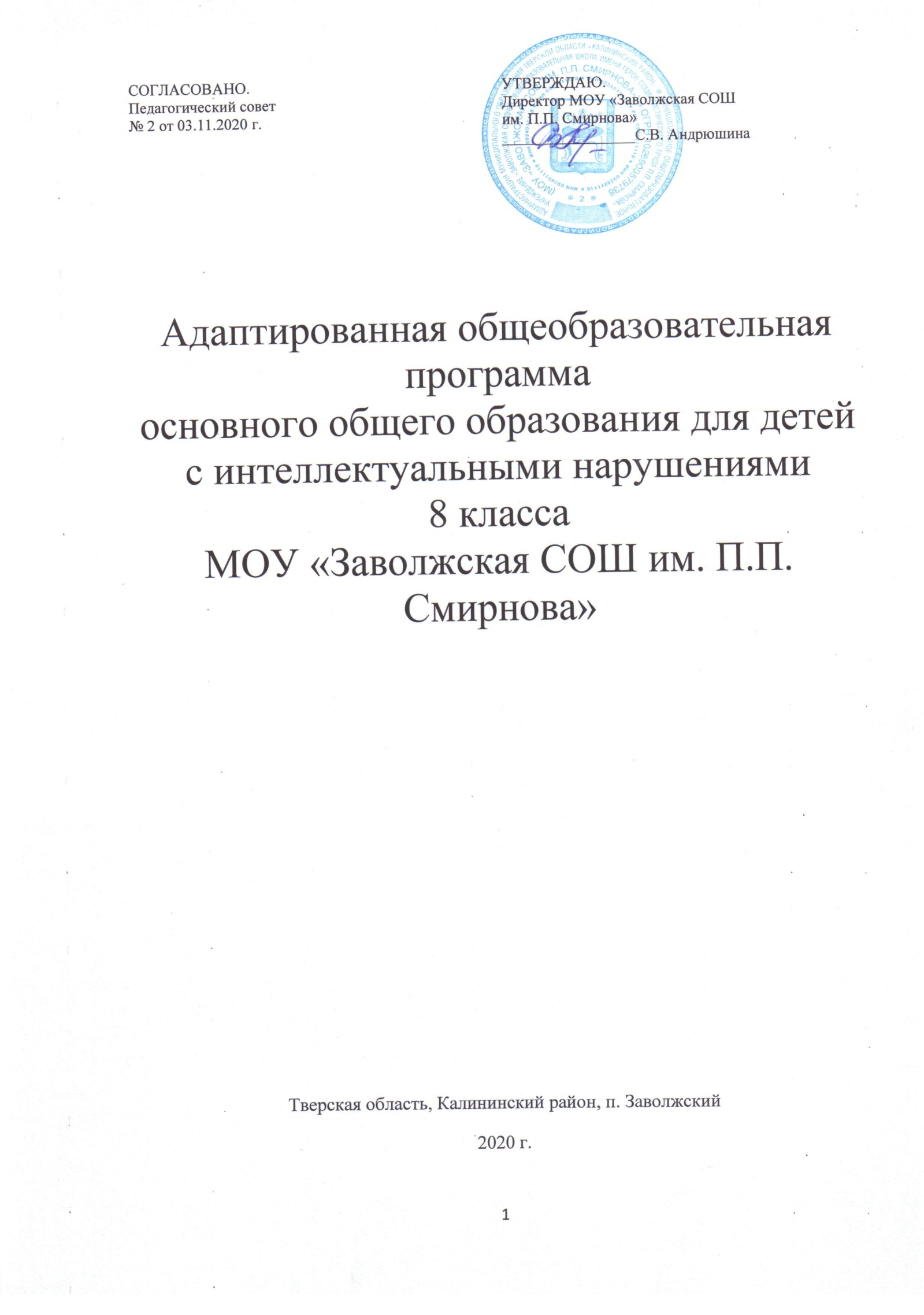 Пояснительная запискаЦель реализации АОП образования обучающихся с легкой умственной отсталостью (интеллектуальными нарушениями) — создание условий для максимального удовлетворения особых образовательных потребностей обучающихся, обеспечивающих усвоение ими социального и культурного опыта.Достижение поставленной цели при разработке и реализации Организацией АОП предусматривает решение следующих основных задач: ― овладение обучающимися с легкой умственной отсталостью (интеллектуальными нарушениями) учебной деятельностью, обеспечивающей формирование жизненных компетенций; ― формирование общей культуры, обеспечивающей разностороннее развитие их личности (нравственно-эстетическое, социально-личностное, интеллектуальное, физическое), в соответствии с принятыми в семье и обществе духовно-нравственными и социокультурными ценностями; ― достижение планируемых результатов освоения АООП образования обучающимися с легкой умственной отсталостью (интеллектуальными нарушениями) с учетом их особых образовательных потребностей, а также индивидуальных особенностей и возможностей; ― выявление и развитие возможностей и способностей, обучающихся с умственной отсталостью (интеллектуальными нарушениями), через организацию их общественно полезной деятельности, проведения спортивно–оздоровительной работы, организацию художественного творчества и др. с использованием системы клубов, секций, студий и кружков (включая организационные формы на основе сетевого взаимодействия), проведении спортивных, творческих и др. соревнований;  ― участие педагогических работников, обучающихся, их родителей (законных представителей) и общественности в проектировании и развитии внутри школьной социальной среды.Психолого-педагогическая характеристика обучающихся с легкой умственной отсталостью (интеллектуальными нарушениями) Умственная отсталость — это стойкое, выраженное недоразвитие познавательной деятельности вследствие диффузного (разлитого) органического поражения центральной нервной системы (ЦНС). Понятие «умственной отсталости» по степени интеллектуальной неполноценности применимо к разнообразной группе детей. Степень выраженности интеллектуальной неполноценности коррелирует (соотносится) со сроками, в которые возникло поражение ЦНС – чем оно произошло раньше, тем тяжелее последствия. Также степень выраженности интеллектуальных нарушений определяется интенсивностью воздействия вредных факторов. Нередко умственная отсталость отягощена психическими заболеваниями различной этиологии, что требует не только их медикаментозного лечения, но и организации медицинского сопровождения таких обучающихся в образовательных организациях.Развитие ребенка с легкой умственной отсталостью (интеллектуальными нарушениями), хотя и происходит на дефектной основе и характеризуется замедленностью, наличием отклонений от нормального развития, тем не менее, представляет собой поступательный процесс, привносящий качественные изменения в познавательную деятельность детей и их личностную сферу, что дает основания для оптимистического прогноза. Особые образовательные потребности обучающихся с легкой умственной отсталостью (интеллектуальными нарушениями) Недоразвитие познавательной, эмоционально-волевой и личностной сфер обучающихся с умственной отсталостью (интеллектуальными нарушениями) проявляется не только в качественных и количественных отклонениях от нормы, но и в глубоком своеобразии их социализации. Они способны к развитию, хотя оно и осуществляется замедленно, атипично, а иногда с резкими изменениями всей психической деятельности ребѐнка. При этом, несмотря на многообразие индивидуальных вариантов структуры данного нарушения, перспективы образования детей с умственной отсталостью (интеллектуальными нарушениями) детерминированы в основном степенью выраженности недоразвития интеллекта, при этом образование, в любом случае, остается нецензовым.Таким образом, современные научные представления об особенностях психофизического развития обучающихся с умственной отсталостью (интеллектуальными нарушениями) позволяют выделить образовательные потребности, как общие для всех обучающихся с ОВЗ, так и специфические. К общим потребностям относятся: время начала образования, содержание образования, разработка и использование специальных методов и средств обучения, особая организация обучения, расширение границ образовательного пространства, продолжительность образования и определение круга лиц, участвующих в образовательном процессе.Для обучающихся с легкой умственной отсталостью (интеллектуальными нарушениями) характерны следующие специфические образовательные потребности:  раннее получение специальной помощи средствами образования;  обязательность непрерывности коррекционно-развивающего процесса, реализуемого, как через содержание предметных областей, так и в процессе коррекционной работы;  научный, практико-ориентированный, действенный характер содержания образования;  доступность содержания познавательных задач, реализуемых в процессе образования;  систематическая актуализация сформированных у обучающихся знаний и умений; специальное обучение их «переносу» с учетом изменяющихся условий учебных, познавательных, трудовых и других ситуаций;  обеспечении особой пространственной и временной организации общеобразовательной среды с учетом функционального состояния центральной нервной системы и нейродинамики психических процессов обучающихся с умственной отсталостью (интеллектуальными нарушениями);  использование преимущественно позитивных средств стимуляции деятельности и поведения обучающихся, демонстрирующих доброжелательное и уважительное отношение к ним; развитие мотивации и интереса к познанию окружающего мира с учетом возрастных и индивидуальных особенностей ребенка к обучению и социальному взаимодействию со средой;специальное обучение способам усвоения общественного опыта ― умений действовать совместно с взрослым, по показу, подражанию по словесной инструкции;  стимуляция познавательной активности, формирование позитивного отношения к окружающему миру.Удовлетворение перечисленных особых образовательных потребностей обучающихся возможно на основе реализации личностно-ориентированного подхода к воспитанию и обучению обучающихся через изменение содержания обучения и совершенствование методов и приемов работы. В свою очередь, это позволит формировать возрастные психологические новообразования и корригировать высшие психические функции в процессе изучения обучающимися учебных предметов, а также в ходе проведения коррекционно-развивающих занятий.Недельный учебный план общего образования обучающихся с умственной отсталостью (интеллектуальными нарушениями): VIII, IX классыРабочая программа учебного предмета «Русский язык»8,9 классПланируемые результаты8 классОбучающиеся должны знать: - части речи;- наиболее распространенные правила правописания слов. Обучающиеся должны уметь:- писать под диктовку текст с соблюдением знаков препинания в конце предложения;- разбирать слова по составу, образовывать слова с помощью приставок и суффиксов;- различать части речи;- строить простое распространенное предложение, простое предложение с однородными членами, сложное предложение;- писать изложение и сочинение;- оформлять деловые бумаги;- пользоваться школьным орфографическим словарем.9 классОбучающиеся должны знать: - части речи, использование их в речи;- наиболее распространенные правила правописания слов. Обучающиеся должны уметь:- писать небольшие по объему изложение и сочинения творческого характера;- оформлять все виды деловых бумаг;- пользоваться школьным орфографическим словарем.Содержание предметаВ процессе изучения грамматики и правописания у обучающихся развивается устная и письменная речь, формируются практически значимые орфографические и пунктуационные навыки, воспитывается интерес к родному языку. Элементарный курс грамматики направлен на коррекцию высших психических функций обучающихся с целью более успешного осуществления их умственного и речевого развития.8 классПовторение. Простое и сложное предложения. Подлежащее и сказуемое в простом и сложном предложениях. Простое предложение с однородными членами. Сложное предложение с союзами и, а, но и без союзов.Слово. Состав слова. Однокоренные слова; подбор однокоренных слов, относящихся к различным частям речи, разбор их по составу.Единообразное написание звонких и глухих согласных, ударных и безударных гласных в корнях слов.Образование слов с помощью приставок и суффиксов.Правописание приставок с о и а (от-, до-, по-, про-, за-, на-), приставка пере-, единообразное написание приставок на согласные вне зависимости от произношения (с-, в-, над-, под-, от-).Сложные слова. Образование сложных слов с соединительными гласными и без соединительных гласных.Имя существительное. Основные грамматические категории имени существительного. Склонение имен существительных.Правописание падежных окончаний существительных единственного и множественного числа. Несклоняемые существительные.Имя прилагательное. Согласование имени прилагательного с именем существительным в роде, числе и падеже. Правописание падежных окончаний имен прилагательных в единственном и множественном числе. Имена прилагательные на -ий, -ья, -ье, их склонение и правописание.Личные местоимения. Лицо и число местоимений. Склонение местоимений. Правописание личных местоимений.Род местоимений 3-го лица единственного числа.Глагол. Значение глагола.Неопределенная форма глагола на -ть, -чь, -ти.Изменение глаголов по временам. Изменение глаголов по лицам.Изменение глаголов в настоящем и будущем времени по лицам и числам (спряжение). Различение окончаний глаголов I и II спряжения (на материале наиболее употребительных слов).Правописание безударных личных окончаний глаголов I и II спряжения.Правописание личных окончаний глаголов I и II спряжения, глаголов с -ться и -тся.Изменение глаголов в прошедшем времени по родам и числам.Предложение. Простое предложение. Предложения распространенные и нераспространенные. Главные и второстепенные члены предложений. Простое предложение с однородными членами. Знаки препинания при однородных членах.Обращение. Знаки препинания при обращении.Виды предложений по интонации. Знаки препинания в конце предложений.Сложное предложение. Сложные предложения с союзами и, а, но и без союзов.Сравнение простых предложений с однородными членами, соединенными союзами и, а, но со сложными предложениями с теми же союзами. Сложные предложения со словами который, когда, где, что, чтобы, потому что. Постановка знаков препинания перед этими словами.Связная речь. Изложение по рассказу с оценкой описываемых событий. Сочинение по картинам русских и отечественных художников (в связи с прочитанными произведениями).Сочинение по личным наблюдениям, на материале экскурсий, практической деятельности, основе имеющихся знаний.Сочинения творческого характера («Кем хочу быть и почему», «Чему научила меня школа»).Отзыв о прочитанной книге.Деловое письмо: заметка в стенгазету (об участии в общешкольных мероприятиях, о производственной практике, выборе профессии и др.), заявление (о приеме на работу, об увольнении с работы, о материальной помощи и др.), автобиография, анкета, доверенность, расписка. 9 классПовторение. Простое предложение. Простое предложение с однородными членами. Обращение. Сложное предложение с союзами и, а, но, со словами который, когда, где, что, чтобы, потому что.Звуки гласные и согласные. Согласные твердые и мягкие, звонкие и глухие. Гласные ударные и безударные. Обозначение мягкости согласных буквой ь. Обозначение звонких и глухих согласных на письме. Буквы е, е, ю, я в начале слова. Разделительные ь и ъ знаки. Количество звуков и букв в слове.Слово. Состав слова. Разбор слов по составу. Единообразное написание ударных и безударных гласных, звонких и глухих согласных в корнях слов. Единообразное написание ряда приставок на согласную вне зависимости от произношения.Правописание приставок, меняющих конечную согласную, в зависимости от произношения: без-(бес-), воз-(вое-), из-(ис-), раз- (рас-).Сложные слова. Образование сложных слов с помощью соединительных гласных и без соединительных гласных. Сложносокращенные слова.Имя существительное. Роль существительного в речи. Основные грамматические категории имени существительного. Правописание падежных окончаний имен существительных. Несклоняемые имена существительные.Имя прилагательное. Роль прилагательного в речи. Согласование имени прилагательного с именем существительным. Правописание падежных окончаний имен прилагательных.Личные местоимения. Роль личных местоимений в речи. Правописание личных местоимений.Глагол. Роль глагола в речи. Неопределенная форма глагола. Спряжение глаголов.Повелительная форма глагола. Правописание глаголов повелительной формы единственного и множественного числа.Частица не с глаголами.Имя числительное. Понятие об имени числительном. Числительные количественные и порядковые.Правописание числительных от 5 до 20; 30; от 50 до 80 и от 500 до 900; 4; 200, 300,400; 40, 90,100.Наречие. Понятие о наречии. Наречия, обозначающие время, место, способ действия.Правописание наречий с о и а на конце.Части речи. Существительное, глагол, прилагательное, числительное, наречие, предлог. Употребление в речи.ПредложениеПростое предложение. Главные и второстепенные члены предложения, предложения распространенные и нераспространенные, с однородными членами, обращение.Сложное предложение. Предложения с союзами и, а, и без союзов, предложения со словами который, когда, где, что, чтобы, потому что.Составление простых и сложных предложений. Постановка знаков препинания в предложениях.Прямая речь (после слов автора). Кавычки при прямой речи и двоеточие перед ней; большая буква в прямой речи.Связная речь. Изложение.Сочинение творческого характера с привлечением сведений из личных наблюдений, практической деятельности, прочитанных книг.Деловое письмо: стандартные деловые бумаги, связанные с поступлением на работу на конкретное предприятие; автобиография, доверенность, расписка.Тематическое планирование, 8 класс(136 часов – 4 часа в неделю)Тематическое планирование 9 класс(136 часа – 4часа в неделю)Рабочая программа учебного предмета «Чтение»8,9 классПланируемые результаты8 классОбучающиеся должны знать: наизусть 10 стихотворений, прозаический отрывок.Обучающиеся должны уметь: читать осознанно, правильно, бегло, выразительно вслух; читать «про себя»;выделять главную мысль произведения; давать характеристику главным действующим лицам, оценивать их поступки, обосновывая свое отношение к ним;пересказывать содержание прочитанного, используя слова и выражения, взятые из текста.9 классОбучающиеся должны знать:  наизусть 10 стихотворений, 2 прозаических отрывка.Обучающиеся должны уметь:  читать осознанно, правильно, бегло, выразительно вслух; читать «про себя»; выделять главную мысль произведения; давать характеристику главным героям; высказывать свое отношение к героям и их поступкам; пересказывать содержание произведения, рассказывать по предложенной теме в связи с прочитанным.Содержание предмета8 классПримерная тематикаХудожественные произведения и отрывки из художественных произведений классиков русской и отечественной литературы. Краткие сведения об их жизни и творчестве.Произведения устного народного творчества: сказки, загадки, поговорки, былины, баллады. Литературные сказки.Произведения современных писателей русской и зарубежной литературы.На примере чтения художественной литературы воспитание морально-этических и нравственных качеств личности подростка.Произведения А.С. Пушкина, М.Ю. Лермонтова, И.А. Крылова,Н.В. Гоголя, Н.А. Некрасова, А.В. Кольцова, И.С. Никитина, Л.Н. Толстого, АН. Майкова, Ф.И. Тютчева, А.А. Фета, А.П. ЧеховаПроизведения А.М. Горького, А.Н. Толстого, В.В. Маяковского, С.А. Есенина, А.А. Фадеева, М.А. Шолохова, В.П. Катаева, Б.Н. Полевого, А.А. Суркова, Ю.М. Нагибина, А.Г. Алексина, Л.И. Ошанина, С.В. Михалкова, А. Рыбакова.Навыки чтенияСовершенствование техники чтения, соблюдение при чтении норм русской орфоэпии.Выделение главной мысли произведения, составление характеристики героев с помощью учителя, иллюстрирование черт характерагероев примерами из текста, обоснование своего отношения к действующим лицам.Составление плана в форме повествовательных, в том числе назывных предложений самостоятельно и с помощью учителя.Продолжение работы над средствами языковой выразительности. Различение оттенков значений слов в тексте.Пересказ содержания прочитанного с использованием слов и выражений, взятых из текста.Знание основных сведений о жизни писателей.Заучивание наизусть стихотворений, прозаического отрывка.Внеклассное чтениеСамостоятельное чтение книг, газет и журналов. Обсуждение прочитанного.Составление отзыва о книге. Чтение статей на одну тему из периодической печати для обсуждения, оценка обсуждаемых событий (с помощью учителя).Ведение дневника или стенда внеклассного чтения.Рекомендуемая литература (на выбор)Астафьев В.П. «Конь с розовой гривой», «Монарх в новых штанах», «Бабушка с малиной», «Запах сена», «Фотография, на которой меня нет», «Последний поклон».Беляев А.Р. «Золотая гора», «Прыжок в ничто».Бондарев Ю.В. «На большой реке», «Юность командиров», «Батальон просит огня».Ваншенкин К. Я. Стихотворения.Гайдар А.П. «Школа».Есенин С.А. Стихотворения.Искандер ФА. «Пиры Валтасара», «Молельное дерево».Каверин В. А. «Два капитана».Макаренко А.С. «Педагогическая поэма» (отрывки).Полевой Б.Н. «Повесть о настоящем человеке».Рубцов Н.М. Стихотворения.Симонов К.М. Стихотворения.Сурков А. А. Стихотворения.Чехов А.П. «Толстый и тонкий», «Унтер Пришибеев».Шукшин В.М. «Сильные идут дальше», «Сны матери», «Хозяин бани и огорода».9 классПримерная тематикаХудожественные произведения и отрывки из художественных произведений классиков русской и отечественной литературы. Краткие сведения об их жизни и творчестве.Произведения устного народного творчества: сказки, загадки, поговорки, былины, баллады.Литературные сказки.Произведения современных писателей русской и зарубежной литературы.На примере художественной литературы воспитание морально-этических и нравственных качеств личности подростка.Произведения А.С. Пушкина, М.Ю. Лермонтова, И.А. Крылова,Н.В. Гоголя, Н.А. Некрасова, Л.Н. Толстого, А.Н. Майкова, Ф.И. Тютчева, А.А. Фета, А.П. Чехова, А.И. Куприна, И.А. Бунина.Произведения А.М. Горького, В.В. Маяковского, С.А. Есенина, А.Н. Толстого, А.А. Фадеева, М.А. Шолохова, К.Г. Паустовского, К.М. Симонова, В.М. Инбер, Р. Гамзатова, В.М. Шукшина, Ф.А. Абрамова, Ч. Айтматова, Л.Н. Ошанина, С.В. Михалкова, Ф.А. Искандера, А. Рыбакова, Б. Окуджава.Навыки чтенияСовершенствование техники чтения, соблюдение при чтении норм русской орфоэпии.Выделение главной мысли произведения.Составление характеристик героев, обоснование своего отношения к героям и их поступкам, объяснение причин тех или иных поступков героев (с помощью учителя).Работа над планом, средствами языковой выразительности. Пересказ содержания прочитанного; составление рассказа по предложенной теме на материале нескольких произведений. Знание основных сведений о жизни писателей.Заучивание наизусть стихотворений, прозаических отрывков.Внеклассное чтениеСамостоятельное чтение книг, газет и журналов. Обсуждение прочитанного.Составление отзыва о прочитанной книге, статье из газеты или журнала.Ведение дневника или стенда внеклассного чтения.Рекомендуемая литература (на выбор)Ахматова А.А. Стихотворения.Беляев А.Р. «Человек-амфибия».Богомолов В.О. «Иван».Бондарев Ю.В. «Последние залпы», «Горячий снег».Быков В.В. «Альпийская баллада», «Обелиск».Васильев Б.Л. «А зори здесь тихие».Жюль Верн «Таинственный остров».Воскресенская 3. «Сердце матери».Горький А.М. «В людях», «Мои университеты».Есенин С. А.. Стихотворения.Зощенко М.М. Рассказы.Искандер Ф. Л. «Сандро из Чегема».Паустовский К.Г. « Во глубине России», «Телеграмма», «Великий сказочник», «Разливы рек», «Исаак Левитан», «Приточная трава».Сурков А.Л. Стихотворения.Толстой JI.H. «Севастопольские рассказы» (выборочно).Цветаева М.Н. Стихотворения.Чехов А.П. «Дом с мезонином».Шукшин В.М. «Кляуза», «Мечты», «Чужие», «Жил человек», «Привет Сивому».На уроках чтения в 5-9 классах продолжается формирование у школьников техники чтения: правильности, беглости, выразительности на основе понимания читаемого материала. Это связано с тем, что не все учащиеся старших классов в достаточной степени владеют указанными навыками. Кроме того, изучение каждого художественного произведения вызывает у них затруднения при его чтении и понимании содержания. Ведь рекомендуемые произведения разножанровые и при работе с ними требуется большая методическая вариативность.Школьники с нарушениями интеллектуального развития трудно воспринимают биографические данные писателей, тем более их творческий путь, представленный даже в упрощенном варианте. Биографию писателя они часто отождествляют с биографией героев читаемых произведений. В исторических произведениях учащиеся с трудом воспринимают описываемые события, не всегда понимают слова и выражения, используемые автором для передачи того или иного факта, поступка героя.На уроках чтения, кроме совершенствования техники чтения и понимания содержания художественных произведений уделяется большое внимание развитию речи учащихся и их мышлению. Школьники учатся отвечать на поставленные вопросы; полно, правильно и последовательно передавать содержание прочитанного; кратко пересказывать основные события, изложенные в произведении; называть главных и второстепенных героев, давать им характеристику, адекватно оценивать их действия и поступки; устанавливать несложные причинно-следственные связи и отношения; делать выводы, обобщения, в том числе эмоционального плана.Это требует серьезной методической подготовки учителя к уроку по каждому художественному произведению, способствует решению проблемы нравственного воспитания учащихся, понимания ими соответствия описываемых событий жизненным ситуациям.Тематическое планирование по учебному предмету «Чтение», 8 класс(102 часа – 3 часа в неделю)Тематическое планирование по учебному предмету «Чтение и развитие речи», 9 класс(102 часа – 3 часа в неделю)Рабочая программа учебного предмета «Математика»8,9 классПланируемые результаты8 классОбучающиеся должны знать: - величину 1 градус;- размеры прямого, острого, тупого, развернутого углов, смежных углов, сумму углов треугольника;- элементы транспортира;- единицы измерения площади, их соотношения;- формулы длины окружности, площади круга.Обучающиеся должны уметь: - присчитывать и отсчитывать разрядные единицы и равные числовые группы в пределах 1000000;- выполнять сложение, вычитание, умножение и деление на однозначное, двузначное целое число натуральных чисел, обыкновенных и десятичных дробей;- находить число по одной его доле, выраженной обыкновенной или десятичной дробью;- находить среднее арифметическое нескольких чисел;- решать арифметические задачи на пропорциональное деление;- строить и измерять углы с помощью транспортира;- строить треугольники по заданным длинам сторон и величине углов;- вычислять площадь прямоугольника (квадрата);- вычислять длину окружности и площадь круга по заданной длине радиуса;- строить точки, отрезки симметричные данным относительно оси, центра симметрии.9 классОбучающиеся должны знать: -таблицы сложения однозначных чисел, в том числе с переходом через десяток;-табличные случаи умножения и получаемые из них случаи деления;-названия, обозначения, соотношения крупных и мелких единиц измерения стоимости, длины, массы, времени, площади, объема;- натуральный ряд чисел от 1 до 1000000;-геометрические фигуры и тела, свойства элементов многоугольников (треугольника, прямоугольника, параллелограмма, правильного шестиугольника), прямоугольного параллелепипеда, пирамиды, цилиндра, конуса, шара.Обучающиеся должны уметь: -выполнять устные арифметические действия с числами в пределах 100, легкие случаи в пределах 1000000;-выполнять письменные арифметические действия с натуральными числами и десятичными дробями;-складывать, вычитать, умножать и делить на однозначное и двузначное число, числа, полученные при измерении одной, двумя единицами измерения стоимости, длины, массы, выраженными в десятичных дробях;- находить дробь (обыкновенную, десятичную), проценты от числа, число по его доле или проценту;-решать все простые задачи в соответствии с данной программой, составные задачи в два, три, четыре арифметических действия;-вычислять объем прямоугольного параллелепипеда;-различать геометрические фигуры и тела;-строить с помощью линейки, чертежного угольника, циркуля, транспортира линии, углы, многоугольники, окружности в разном положении на плоскости, в том числе симметричные относительно оси, центра симметрии, развертки куба, прямоугольного параллелепипеда.Содержание программы8 классПрисчитывание и отсчитывание чисел 2, 20, 200,2 000, 20 000; 5, 50, 500, 5 000, 50 000; 25, 250, 2 500, 25 000 в пределах 1 000 000, устно, с записью получаемых при счете чисел.Сложение и вычитание чисел, полученных при измерении одной, двумя единицами стоимости, длины, массы, выраженных в десятичных дробях, письменно (легкие случаи).Замена целых и смешанных чисел неправильными дробями.Умножение и деление обыкновенных и десятичных дробей (в том числе чисел, полученных при измерении одной, двумя единицами стоимости, длины, массы, выраженных в десятичных дробях) на однозначные, двузначные числа (легкие случаи).Умножение и деление десятичных дробей на 10, 100 и 1 000.Простые задачи на нахождение числа по одной его доле, выраженной обыкновенной или десятичной дробью, среднего арифметического двух и более чисел.Составные задачи на пропорциональное деление, «на части», способом принятия общего количества за единицу.Градус. Обозначение: 1°. Градусное измерение углов. Величина прямого, острого, тупого, развернутого, полного угла. Транспортир, элементы транспортира. Построение и измерение углов с помощью транспортира. Смежные углы, сумма смежных углов, углов треугольника.Построение треугольников по заданным длинам двух сторон и градусной мере угла, заключенного между ними; по длине стороны и градусной мере двух углов, прилежащих к ней.Площадь. Обозначение: S. Единицы измерения площади:1 кв. мм (1 мм2), 1 кв. см (1 см2), 1 кв. дм (1 дм2), 1 кв. м (1 м2), 1 кв. км (1 км2); их соотношения: 1 см2 =100 мм2, 1 дм2 =100 см2, 1 м2 = 100 дм2,1 м2 = 10 000 см2,1 км2 = 1 000 000 м2.Единицы измерения земельных площадей: 1 га, 1 а, их соотношения: 1 а = 100 м2,1 га = 100 а, 1 га = 10 000 м2.Измерение и вычисление площади прямоугольника. Числа, полученные при измерении одной, двумя единицами площади, их преобразования, выражение в десятичных дробях (легкие случаи).Длина окружности: С = 2jtR(С = nD), сектор, сегмент.Площадь круга: S= JiR2.Линейные, столбчатые, круговые диаграммы.Построение отрезка, треугольника, четырехугольника, окружности, симметричных данным относительно оси, центра симметрии.9 классУмножение и деление многозначных чисел (в пределах 1 000 000) и десятичных дробей на трехзначное число (легкие случаи). Умножение и деление чисел с помощью калькулятора.Процент. Обозначение: 1%. Замена 5%, 10%, 20%, 25%, 50%, 75% обыкновенной дробью.Замена десятичной дроби обыкновенной и наоборот. Дроби конечные и бесконечные (периодические). Математические выражения, содержащие целые числа, обыкновенные и десятичные дроби, для решения которых необходимо дроби одного вида заменять дробями другого вида (легкие случаи).Простые задачи на нахождение процентов от числа, на нахождение числа по его 1%.Геометрические тела: прямоугольный параллелепипед, цилиндр, конус, пирамида. Грани, вершины, ребра.Развертка куба, прямоугольного параллелепипеда. Площадь боковой и полной поверхности.Объем. Обозначение: V. Единицы измерения объема:1 куб. мм (1 мм3), 1 куб. см (1 см3), 1 куб. дм (1 дм3), 1 куб. м (1 м3), 1 куб. км (1 км3). Соотношения: 1 дм3 = 1 ООО см3,1 м3 = 1 ООО дм3, 1 м3 = 1 ООО ООО см3.Измерение и вычисление объема прямоугольного параллелепипеда (куба).Числа, получаемые при измерении и вычислении объема (рассматриваются случаи, когда крупная единица объема содержит 1 ООО мелких).Развертка цилиндра, правильной, полной пирамиды (в основании правильный треугольник, четырехугольник, шестиугольник). Шар, сечения шара, радиус, диаметр.Тематическое планирование по учебному предмету «Математика», 8 класс(136 часов – 4 часа в неделю)Тематическое планирование по учебному предмету «Математика», 9 класс(132 часа – 4часа в неделю)Рабочая программа учебного предмета «Биология»8,9 классПланируемые результаты8 классОбучающиеся должны знать: -основные отличия животных от растений;- признаки сходства и различия между изученными группами животных;- общие признаки, характерные для каждой из этих групп животных;- места обитания, образ жизни и поведение тех животных, которые знакомы учащимся;- названия некоторых наиболее типичных представителей изученных групп животных, особенно тех, которые    широко распространены в местных условиях;-значение изучаемых животных в природе, а также в хозяйственной деятельности человека -основные требования ухода за домашними и некоторыми сельскохозяйственными животными (известными учащимся).Обучающиеся должны уметь:- узнавать изученных животных (в иллюстрациях, кинофрагментах, чучелах, живых объектах);- кратко рассказывать об основных чертах строения и образа жизни изученных животных;- устанавливать взаимосвязи между животными и их средой обитания: приспособления к ней, особенности строения организма и поведения животных;- проводить несложный уход за некоторыми сельскохозяйственными животными (для сельских вспомогательных школ) или домашними животными (птицы, звери, рыбы), имеющимися у детей дома;- рассказывать о своих питомцах (их породах, поведении и повадках).9 класс Обучающиеся должны знать: -названия, строение и расположение основных органов организма человека;- элементарное представление о функциях основных органов и их систем;- влияние физических нагрузок на организм;- вредное влияние курения и алкогольных напитков на организм;- основные санитарно-гигиенические правила.Обучающиеся должны уметь:-применять приобретенные знания о строении и функциях человеческого организма в повседневной жизни с целью сохранения и укрепления своего здоровья;- соблюдать санитарно-гигиенические правила.Содержание программыБиология, являясь одним из общеобразовательных предметов в специальной (коррекционной) образовательной школе, располагает большими коррекционно-образовательными, развивающими, воспитательными и практическими возможностями.Курс «Биология» включает разделы: «Неживая природа» (6 класс), «Растения, грибы, бактерии» (7 класс), «Животные» (8 класс) и «Человек» (9 класс).По этим разделам предусматривается изучение элементарных сведений, доступных школьникам с нарушениями интеллектуального развития, о живой и неживой природе, об организме человека и охране его здоровья.Основными задачами преподавания биологии являются: сообщение учащимся знаний об основных компонентах неживой природы (воде, воздухе, полезных ископаемых, почве), а также общие сведения о строении и жизни растений, животных, организме человека и его здоровье;формирование правильного понимания таких природных явлений, как дождь, снег, ветер, туман, смена времен года и др., а также их роль в живой и неживой природе;проведение через весь курс экологического воспитания (рассмотрения окружающей природы как комплекса условий, необходимых для жизни всех растений, грибов, животных и людей), бережного отношения к природе;первоначальное ознакомление с приемами выращивания некоторых растений (комнатных и на школьном участке) и ухода за ними; с некоторыми животными, которых можно содержать дома или в школьном уголке природы;привитие навыков, способствующих сохранению и укреплению здоровья человека.Преподавание биологии в специальной (коррекционной) школе должно быть направлено на коррекцию недостатков интеллектуального развития учащихся. В процессе знакомства с живой и неживой природой необходимо развивать у учащихся наблюдательность, речь и мышление, учить устанавливать простейшие причинно-следственные отношения и взаимозависимость живых организмов между собой и с неживой природой, взаимосвязи человека с живой и неживой природой, влияние на нее.В 6 классе учащиеся знакомятся с отличительными признаками живой и неживой природы. Особое внимание следует уделить экологическим проблемам, связанных с загрязнением окружающей среды, и покорять пути их решения человеком.Изучение курса 7 класса «Растения, грибы, бактерии» учитель может начать со знакомства с зелеными растениями, являющимися основными ботаническими знаниями, которые доступны для чувственного восприятия учащихся и на которых начинают формирование физиологических понятий, свойственных всем живым организмам. Затем можно изучать бактерии и закончить курс 7 класса знакомством с грибами. Такая последовательность объясняется особенностями усвоения, сохранения и применения знаний учащимися коррекционной школы.Школьников невозможно познакомить со всеми группами растений и с теми признаками, по которым они объединяются в таксономические группы (типы, классы, отряды и др.). Поэтому в данной программе предлагается изучение наиболее распространенных и большей частью уже известных учащимся однодольных и двудольных растений, лишь таких признаков их сходства и различия, которые можно наглядно показать по цветным таблицам.В 8 классе учащиеся знакомятся с многообразием животного мира и образом жизни некоторых животных; получают сведения о внешнем и внутреннем строении их организма и приспособленности животных к условиям их жизни.В программе 9 класса предусматривается сообщение элементарных сведений о строении и жизнедеятельности основных органов и в целом всего организма человека. Учащиеся знакомятся с ним и с теми условиями, которые благоприятствуют или вредят нормальной его жизнедеятельности. В связи с изучением организма человека учащимся сообщаются сведения о том, как важно правильно питаться, соблюдать требования гигиены, как уберечь себя от заразных болезней; какой вред здоровью наносят курение, употребление спиртных напитков и наркотиков, а также токсикомания.При изучении программного материала обращается внимание учащихся на значение физической культуры и спорта для здоровья и закаливания организма, а также для нормальной его жизнедеятельности.Для проведения занятий по биологии необходимо иметь соответствующее оборудование и наглядные пособия. Кроме измерительных приборов и различной химической посуды, которые требуются для демонстрации опытов, нужно иметь образцы полезных ископаемых, различных почв, влажные препараты, скелеты животных и человека, а также в достаточном количестве раздаточный материал.8 классЖИВОТНЫЕ ВведениеМногообразие животного мира. Места обитания животных и приспособленность их к условиям жизни. Значение животных в народном хозяйстве. Охрана животных.Беспозвоночные животныеОбщие признаки беспозвоночных животных: отсутствие костного скелета.ЧервиОбщие признаки червей.Дождевые черви. Внешний вид дождевого червя, образ жизни, питание, дыхание, способ передвижения. Роль дождевого червя в почвообразовании.Демонстрация живого червя или влажного препарата.Круглые черви—паразиты человека (глиста). Аскариды — возбудители глистных заболеваний. Внешний вид. Особенности питания. Вред глистов. Профилактика и борьба с глистными заболеваниями. НасекомыеОбщие признаки насекомых. Места обитания. Питание насекомых. Роль насекомых в природе и хозяйственной деятельности человека. Внешний вид насекомых.Бабочка-капустница (и ее гусеница), яблонная плодожорка, майский жук, комнатная муха. Внешнее строение, образ жизни, питание, дыхание, способ передвижения. Размножение/Вред, приносимый этими насекомыми (повреждения растений и перенос болезнетворных бактерий). Меры борьбы с вредными насекомыми.Пчела, тутовый шелкопряд — полезные в хозяйственной деятельности человека насекомые. Внешнее строение, образ жизни, питание. Способ передвижения. Размножение. Пчелиная семья и ее жизнь. Разведение тутового шелкопряда.Значение одомашненных насекомых в народном хозяйстве и уход за ними. Получение меда от пчел и шелковых нитей от шелкопряда.Демонстрация:коллекций насекомых, вредящих сельскохозяйственным растениям;фильмов о насекомых.Позвоночные животныеОбщие признаки позвоночных животных: наличие позвоночника (внутреннего скелета).Рыбы. Общие признаки рыб. Среда обитания — водоемы. Речные рыбы (окунь, щука, карп). Морские рыбы (треска, сельдь). Внешнее строение, питание, дыхание, кровообращение, нервная система, органы чувств. Размножение рыб.Демонстрация живой рыбы (в аквариуме), скелета рыбы, фильмов о рыбах.Земноводные. Общие признаки земноводных. Среда обитания.Лягушка. Место обитания, образ жизни. Внешнее строение лягушки, способ передвижения.Внутреннее строение земноводных. Питание, дыхание, кровообращение, нервная система, органы чувств. Размножение лягушки.Черты сходства с рыбами и отличия от рыб по строению, образу жизни и размножению.Жаба. Особенности внешнего строения и образ жизни.Значение и охрана земноводных.Пресмыкающиеся. Общие признаки пресмыкающихся (передвижение — ползание по суше). Внешнее строение, питание, дыхание, кровообращение, нервная система, органы чувств. Размножение пресмыкающихся. Сравнение пресмыкающихся и земноводных по строению, образу жизни.Отличие ужа от гадюки. Охрана пресмыкающихся.Птицы. Общая характеристика птиц: среда обитания, особенности внешнего и внутреннего строения. Размножение и развитие. Особенности образа жизни.Питание птиц.Птицы, кормящиеся в воздухе (ласточка, стриж).Птицы леса: большой пестрый дятел, большая синица.Хищные птицы (сова, орел).Водоплавающие птицы (утка-кряква, гуси).Птицы, обитающие возле жилья людей (голубь, воробей).Особенности образа жизни каждой экологической группы птиц. Значение и охрана птиц.Домашние птицы (курица, гусь, утка). Строение яйца курицы. Выращивание цыплят. Содержание, кормление и разведение кур, гусей, уток на птицефермах. Птицеводство.Демонстрация фильмов о птицах.Экскурсия в зоопарк или на птицеферму.МлекопитающиеРазнообразие млекопитающих. Места обитания. Приспособленность к условиям жизни.Общие признаки.Внешнее строение млекопитающих: волосяной покров (шерсть), части тела, органы чувств.Скелет млекопитающих: позвоночник, грудная клетка, скелет передних и задних конечностей.Мышцы.Нервная система млекопитающих: головной мозг, спинной мозг, нервы. Значение.Внутренние органы млекопитающих: органы пищеварения, дыхания, кровообращения, выделения.Грызуны: мышь, белка, бобр. Общие признаки грызунов. Внешний вид и отличительные особенности каждого из этих животных. Образ жизни, питание, размножение.Значение грызунов в природе и хозяйственной деятельности человека. Охрана белок и бобров.Зайцеобразные: заяц-беляк, заяц-русак, кролик домашний. Общие признаки зайцеобразных, черты сходства и различия между зайцами и кроликами. Образ жизни, питание и размножение зайцев и кроликов. Значение зайцев и их охрана.Разведение домашних кроликов.Значение кролиководства в народном хозяйстве.Хищные звери: волк, медведь, тигр, лев, рысь. Общие признаки хищных зверей. Внешний вид и отличительные особенности каждого из этих животных. Черты сходства и различия между некоторыми из них. Образ жизни, добывание пищи, размножение. Распространение хищных зверей. Значение этих животных и их охрана.Пушные хищные звери: куница, лисица, соболь, норка. Образ жизни, распространение и значение пушных зверей. Разведение норки на зверофермах.Домашние хищники: кошка, собака. Уход за ними.Ластоногие морские животные: тюлень, морж, морской котик. Общие признаки ластоногих. Отличительные особенности этих животных, распространение и значение. Охрана морских зверей.Китообразные: кит, дельфин. Общие признаки китообразных. Внешнее строение кита и дельфина. Питание и передвижение. Вскармливание детенышей. Дыхание. Значение этих животных и их охрана.Парнокопытные животныеТравоядные: лоси, олени, овцы, козы, коровы. Особенности внешнего вида, передвижения, питания. Дикие свиньи — всеядные животные.Непарнокопытные животные: лошади, ослы, зебры. Особенности строения, передвижения, питания. Сравнение с парнокопытными.ПриматыОбщая характеристика.Мартышки, макаки, орангутанги, шимпанзе, гориллы.Внешний вид, образ жизни.Сельскохозяйственные млекопитающиеКорова. Внешнее строение. Молочная продуктивность коров.Корма для коров. Уход за коровами. Современные животноводческие фермы, их оборудование и содержание в них коров. Выращивание телят.Овца. Распространение овец. Особенности внешнего строения и питания овец. Значение овец в народном хозяйстве. Некоторые породы овец. Содержание овец: зимнее — на фермах и летнее — на пастбищах.Круглогодовое содержание овец на пастбищах. Оборудование овцеводческих ферм и пастбищ. Выращивание ягнят.Верблюд. Особенности внешнего строения — приспособленность к засушливым условиям жизни. Особенности питания верблюда. Значение верблюда в хозяйстве человека.Северный олень. Особенности строения — приспособленность к суровым северным условиям жизни. Особенности питания. Значение северного оленя в народном хозяйстве.Домашняя свинья. Внешнее строение свиньи: особенности туловища, головы, ног, кожного покрова.Значение свиноводства. Современные свиноводческие фермы и их оборудование. Размещение свиней. Уход за свиньями и их кормление. Выращивание поросят. Откорм свиней.Домашняя лошадь. Внешнее строение лошади: особенности туловища, головы, ног, кожного покрова. Питание лошадей.Значение лошадей в народном хозяйстве. Верховые лошади, тяжеловозы и рысаки. Содержание лошадей. Выращивание жеребят.Обобщающее занятие по результатам изучения животных: общие признаки изученных групп животных, признаки сходства и различия. Охрана птиц и млекопитающих. Редкие и исчезающие виды. Различение диких и домашних животных. Охрана диких и уход за домашними.ЭкскурсииЭкскурсии в зоопарк, заповедник, на звероферму, в какой-либо питомник или морской аквариум для наблюдений за поведением животных, за их кормлением и уходом.9 классЧЕЛОВЕК ВведениеМесто человека среди млекопитающих (как единственного разумного существа) в живой природе. Заметные черты сходства и различия в строении тела человека и животных (на основании личных наблюдений и знаний о млекопитающих животных).Общий обзор организма человекаОбщее знакомство с организмом человека. Краткие сведения о строении клеток и тканей человека. Органы и системы органов (опорно-двигательная, пищеварительная, кровеносная, выделительная, дыхательная, нервная и органы чувств).Демонстрация торса человека.Опора тела и движение.Значение опорно-двигательной системы. Состав и строение костей. Скелет человека. Соединения костей (подвижное и неподвижное). Первая помощь при ушибах, растяжении связок, вывихах суставов и переломах костей.Основные группы мышц человеческого тела. Работа мышц. Значение физических упражнений для правильного формирования скелета и мышц. Предупреждение искривления позвоночника и развития плоскостопия.Демонстрация скелета человека, позвонков. Опыты, демонстрирующие статическую и динамическую нагрузки на мышцы; свойства декальцинированных и прокаленных костей.Кровь и кровообращение.Значение крови и кровообращения. Состав крови (клетки красные, белые), плазма крови.Органы кровообращения: сердце и сосуды. Большой и малый круги кровообращения. Сердце, его строение и работа. Движение крови по сосудам. Пульс. Предупреждение сердечно-сосудистых заболеваний. Первая помощь при кровотечениях. Отрицательное влияние никотина и алкоголя на сердце и сосуды (а через кровеносную систему — на весь организм).Демонстрация влажного препарата и муляжа сердца млекопитающего.Лабораторные работы Микроскопическое строение крови. Подсчет частоты пульса в спокойном состоянии и после ряда физических упражнений (приседания, прыжки, бег).Дыхание.Значение дыхания. Органы дыхания, их строение и функции. Голосовой аппарат. Газообмен в легких и тканях. Болезни, передающиеся через воздух. Гигиена органов дыхания. Отрицательное влияние никотина на органы дыхания. Необходимость чистого воздуха для дыхания.Пищеварение.Значение пищеварения. Питательные вещества и витамины. Пищевые продукты. Органы пищеварения. Пищеварение в ротовой полости, желудке, кишечнике. Всасывание питательных веществ в кровь. Гигиена питания и предупреждение желудочно-кишечных заболеваний, пищевых отправлений и глистных заражений.Демонстрация опытов: Обнаружение крахмала в хлебе и картофеле. Обнаружение белка и крахмала в пшеничной муке. Действие слюны на крахмал.Почки.Органы мочевыделительной системы, их значение. Внешнее строение почек и их расположение в организме. Предупреждение почечных заболеваний.Кожа.Кожа человека и ее значение как органа защиты организма, осязания, выделения (пота) и терморегуляции. Закаливание организма.Гигиена кожи и гигиенические требования к одежде. Профилактика и первая помощь при тепловом и солнечных ударах, ожогах и обморожении.Нервная система.Строение и значение нервной системы (спинной и головной мозг, нервы). Гигиена умственного труда. Отрицательное влияние на нервную систему алкоголя и никотина. Сон и его значение.Органы чувств.Значение органов чувств. Строение, функции, гигиена органа зрения. Строение органа слуха. Предупреждение нарушений слуха. Органы обоняния и вкуса.Демонстрация влажного препарата «Глаз крупного млекопитающего», моделей глазного яблока и уха.Охрана здоровья человека в Российской Федерации Система здравоохранения в Российской Федерации. Мероприятия, осуществляемые в нашей стране по охране труда. Организация отдыха. Медицинская помощь. Социальное обеспечение по старости, болезни и потере трудоспособности.Здоровье человека и современное общество (окружающая среда). Воздействие окружающей среды на системы органов и здоровье человека в целом.Болезни цивилизации: герпес, онкология, ВИЧ-инфекция и другие. Меры профилактики.Тематическое планирование по учебному предмету «Биология», 8 класс(68 часов – 2 часа в неделю)Тематическое планирование по учебному предмету «Биология», 9 класс(66 часов – 2 часа в неделю)Рабочая программа учебного предмета «География»8,9 классПланируемые результаты8 классОбучающиеся должны знать:-Атлантический, Северный Ледовитый, Тихий, Индийский океаны;-географическое положение и их хозяйственное значение;-особенности географического положения, очертания берегов и природные условия каждого материка, население и особенности размещения;-названия изученных географических объектов на территории России.Обучающиеся должны уметь:-показывать на географической карте из приложения к учебнику океаны, давать им характеристику;-определять на карте полушарий географическое положение и очертания берегов каждого материка;-давать элементарное описание природных условий всех материков, опираясь на карту и картины; -находить в периодической печати сведения об изученных государствах и показывать их на политической карте;-выполнять задания в «Рабочей тетради по начальному курсу физической географии» для 8 класса. 9 классОбучающиеся должны знать:-географическое положение, столицы и характерные особенности изучаемых государств Евразии;-границы, государственный строй и символику России;-особенности географического положения своей местности, типичных представителей растительного и животного мира, основные мероприятия по охране природы в своей области, правила поведения в природе, меры безопасности при стихийных бедствиях;-медицинские и отделы социальной защиты своей местности.Обучающиеся должны уметь:-находить на политической карте Евразии изучаемые государства и их столицы в атласах;-показывать Россию на политических картах мира и Евразии;-находить свою местность на карте России, давать несложную характеристику природных условий и хозяйственных ресурсов своей местности, давать краткую историческую справку о прошлом своего края; -называть и показывать на иллюстрациях изученные культурные и исторические памятники своей области;-правильно вести себя в природе;-выполнять задания в «Рабочей тетради по географии» для 9 класса. Содержание программы8 классВведение. Что изучают в курсе географии материков и океанов. Материки и части света на глобусе и карте.Мировой океан.Атлантический океан. Северный Ледовитый океан. Тихий океан. Индийский океан. Современное изучение Мирового океана.Материки и части света. Африка.Географическое положение. Разнообразие рельефа, климат, реки и озера. Природные зоны. Растительный мир тропических лесов. Животный мир тропических лесов. Растительный мир саванн. Животный мир саванн. Растительный и животный мир пустынь. Население. Государства: Египет, Эфиопия, Танзания, Демократическая республика Конго (ДР Конго), Нигерия, Южно-Африканская республика (ЮАР) или другие по выбору учителя. Практические работы.Обозначение на контурной карте из рабочей тетради на печатной основе географических объектов, указанных в номенклатуре.Запись названий и зарисовки в тетрадях наиболее типичных растений и животных Австралия.Географическое положение. Разнообразие рельефа, климат, реки и озера. Растительный мир. Животный мир. Население. Австралийский Союз.Океания. Остров Новая Гвинея.Практические работы.Обозначение на контурной карте в рабочей тетради на печатной основе географических объектов, указанных в номенклатуре.Запись названий и зарисовки в тетрадях наиболее типичных растений и животных Антарктида.Географическое положение. Антарктика.Открытие Антарктиды русскими мореплавателями. Разнообразие рельефа, климат.Растительный и животный мир Антарктиды. Охрана природы. Современные исследования Антарктиды.Практические работы.Обозначение на контурной карте океанов, омывающих Антарктиду, Южного полюса в рабочей тетради на печатной основе. Зарисовки птиц и животных Антарктиды.Америка.Открытие Америки.Северная Америка.Географическое положение. Разнообразие рельефа, климат. Реки и озераРастительный и животный мир. Население и государства. Соединенные Штаты Америки. Канада. Мексика. Куба.Практические работы.Обозначение на контурной карте из рабочей тетради географических объектов, указанных в номенклатуре. Запись названий и зарисовки в тетрадях наиболее типичных растений и животных  Южная Америка. Географическое положение. Разнообразие рельефа, климат. Реки и озера.Растительный мир тропических лесов. Животный мир тропических лесов.Растительный мир саванн, степей, пустынь и горных районов. Животный мир саванн, степей, полупустынь, гор. Население. Государства: Бразилия, Аргентина, Перу или другие по выбору учителя.Обобщающий урок. Часть света — Америка.Практические работы.Обозначение на контурной карте в рабочей тетради географических объектов, указанных в номенклатуре. Запись названий и зарисовки в тетрадях наиболее типичных растений и животных.Евразия.Общая характеристика материка. Географическое положение. Очертания берегов Евразии. Моря Северного Ледовитого и Атлантического океанов. Острова и полуострова. Очертания берегов. Моря Тихого и Индийского океанов. Острова и полуострова. Разнообразие рельефа. Полезные ископаемые Европы. Разнообразие рельефа. Полезные ископаемые Азии. Климат Евразии.Реки и озера Европы. Реки и озера Азии. Растительный и животный мир Европы. Растительный и животный мир Азии. Население Евразии. Культура и быт народов Европы и Азии. Обобщающий урок.9 классПолитическая карта Евразии.Европа.Западная Европа. Великобритания (Соединенное Королевство Великобритании и Северной Ирландии). Франция (Французская Республика).Германия (Федеративная Республика Германия).Австрия (Австрийская Республика). Швейцария (Швейцарская Конфедерация).Южная Европа.Испания. Португалия (Португальская Республика).Италия (Итальянская Республика).Греция (Греческая Республика).Северная Европа.Норвегия (Королевство Норвегия). Швеция (Королевство Швеция).Финляндия (Финляндская Республика).Восточная Европа.Польша (Республика Польша). Чехия (Чешская Республика). Словакия (Словацкая Республика). Венгрия (Венгерская Республика). Румыния (Республика Румыния). Болгария (Республика Болгария).Сербия. Черногория.Эстония (Эстонская Республика). Латвия (Латвийская Республика). Литва (Литовская Республика). Белоруссия (Республика Беларусь). Украина. Молдавия (Республика Молдова).Азия.Центральная Азия.Казахстан (Республика Казахстан).Узбекистан (Республика Узбекистан).Туркмения (Туркменистан).Киргизия (Кыргызская республика).Таджикистан (Республика Таджикистан).Юго-Западная Азия.Грузия. Азербайджан (Азербайджанская Республика).Армения (Республика Армения).Турция (Турецкая Республика).Ирак (Республика Ирак).Иран (Исламская Республика Иран).Афганистан (Исламская Республика Афганистан).Южная Азия.Индия (Республика Индия).Восточная Азия.Китай (Китайская Народная Республика). Монголия. Корея (Корейская Народно-Демократическая Республика и Республика Корея). Япония.Юго-Восточная Азия.Таиланд (Королевство Таиланд). Вьетнам (Социалистическая Республика Вьетнам). Индонезия (Республика Индонезия) или другие государства по выбору учителя.Россия (повторение).Границы России. Россия (Российская Федерация) — крупнейшее государство Евразии. Административное деление России. Столица, крупные города России.Обобщающий урок по России. Обобщающий урок по географии материков и океанов.Свой край.История возникновения нашего края. Географическое положение. Границы. Рельеф. Климат. Предсказание погоды по местным признакам. Народные приметы. Полезные ископаемые и почвы. Реки, пруды, озера, каналы. Водоснабжение питьевой водой. Охрана водоемов. Растительный мир. Охрана растительного мира. Животный мир нашей местности. Население нашего края (области). Национальный состав. Обычаи, традиции, костюмы, фольклорные песни и танцы, национальная кухня. Промышленность. Ближайшие промышленные предприятия, где могут работать выпускники школы. Сельское хозяйство. Транспорт. Архитектурно-исторические и культурные памятники нашего края. Наш город. Обобщающий урок «Моя малая Родина».Тематическое планирование по учебному предмету «География», 8 класс(68 часов – 2 часа в неделю)Тематическое планирование по учебному предмету «География», 9 класс(68 часов – 2часа в неделю)Рабочая программа курса «Социально-бытовая ориентировка»8, 9 классыПланируемые результаты8 классЛичная гигиенаОбучающиеся должны знать: типы кожи и правила ухода за кожей лица; виды косметических средств для ухода за кожей лица и правила пользования ими.Обучающиеся должны уметь: выбирать косметические средства в зависимости от цели, состояния кожи, времени года; правильно пользоваться косметическими средствами.ОдеждаОбучающиеся должны знать: правила стирки и сушки изделий из шерстяных и синтетических тканей; правила и последовательность утюжки изделий; правила пользования прачечной, виды услуг; правила подготовки вещей к сдаче в стирку; правила пришивания меток; правила пользования прачечной самообслуживания.Обучающиеся должны уметь: стирать и сушить изделия из шерстяных и синтетических тканей; утюжить блузки, рубашки, платья; заполнять бланки для сдачи белья в прачечную.ПитаниеОбучающиеся должны иметь представление о разнообразии изделий из теста, приготовленных в домашних условиях; способах заготовки овощей и фруктов впрок.Обучающиеся должны знать: способы и последовательность приготовления изделий из теста; способы и последовательность соления и квашения овощей; способы варки варенья из фруктов и ягод.Обучающиеся должны уметь: готовить изделия из разных видов теста; оформлять эти изделия; солить овощи, варить варенье; составлять меню завтрака, обеда и ужина, учитывая наличие продуктов и правила рационального питания.СемьяОбучающиеся должны знать: правила и периодичность кормления ребенка из соски и с ложки; правила и периодичность купания ребенка; правила и последовательность одевания и пеленания грудного ребенка; санитарно-гигиенические требования к содержанию детской постели, посуды, игрушек; правила ухода за грудным ребенком.Обучающиеся должны уметь: купать, одевать, пеленать куклу; кормить куклу с ложки и из соски; содержать в порядке детскую постель, посуду, игрушки.Культура поведенияОбучающиеся должны знать: правила поведения юноши и девушки при знакомстве, в общественных местах, дома; требования к внешнему виду молодых людей.Обучающиеся должны уметь: культурно и вежливо вести себя при знакомстве, в общественных местах, дома; выбирать косметические средства, украшения; подбирать прическу, одежду, учитывая свой возраст, индивидуальные особенности, а также характер предстоящего мероприятия (собрание, посещение театра, танцы, турпоход и т. д.).ЖилищеОбучающиеся должны знать: правила и периодичность уборки кухни, санузла; моющие средства, используемые при уборке кухни, санузла; санитарно-гигиенические требования и правила техники безопасности при уборке кухни и санузла.Обучающиеся должны уметь: мыть кафельные стены, чистить раковины; пользоваться печатными инструкциями к моющим средствам, используемым при уборке кухни и санузла.ТранспортОбучающиеся должны иметь представление о назначении междугородного автовокзала, речного и морского порта.Основные требования к знаниям и умениям учащихсяОбучающиеся должны знать основные автобусные маршруты; основные маршруты водного транспорта.Обучающиеся должны уметь пользоваться расписанием; определять стоимость проезда; покупать билет, обращаться за справкой.ТорговляОбучающиеся должны иметь представление о назначении специализированных магазинов.Обучающиеся должны знать ассортимент товаров в различных специализированных магазинах; стоимость основных продовольственных и промышленных товаров.Обучающиеся должны уметь: выбирать покупку с учетом различных условий; подсчитывать стоимость покупок; культурно вести себя в магазине.Средства связиОбучающиеся должны знать: правила пользования городским телефоном-автоматом и домашним телефоном; правила пользования телефонным справочником; номера телефонов срочного вызова (пожарной службы, аварийных служб, милиции и т.д.); функции и виды междугородной телефонной связи; правила пользования автоматической телефонной связью; тарифы на телефонные разговоры в дневное и вечернее время, выходные дни, зависимость оплаты от дальности расстояния; порядок заказа междугородного телефонного разговора; порядок заказа разговора в кредит.Обучающиеся должны уметь: объяснить причину звонка по телефону срочного вызова; получать по телефону справки, узнавать время; культурно разговаривать по телефону.Медицинская помощьОбучающиеся должны знать: правила и приемы оказания первой помощи при несчастных случаях (правила обработки пораженного при ожогах участкакожи, промывания желудка при отравлении, меры, принимаемые при обмораживании разных степеней, при солнечных и тепловых ударах); виды глистных заболеваний и меры их предупреждения.Обучающиеся должны уметь: оказывать первую помощь при ожогах, обмораживании; оказывать первую помощь утопающему.Учреждения и организации и предприятияОбучающиеся должны знать:	 куда обращаться в случае необходимой помощи; адрес местной префектуры; функции отдела по учету и распределению жилплощади, отдела социального обеспечения, отдела народного образования, комиссии по делам несовершеннолетних, отдела по трудоустройству.Экономика домашнего хозяйстваОбучающиеся должны знать основные статьи расхода в семье; правила учета расходов; размер квартплаты; тарифы на электричество, газ; порядок и периодичность оплаты жилплощади и коммунальных услуг; размер и порядок внесения платы за телефон; порядок планирования крупных покупок; стоимость одежды, обуви, мебели и др.Обучающиеся должны уметь подсчитывать расходы; планировать расходы на день, на две недели с учетом бюджета семьи; снимать показатели счетчика и подсчитывать стоимость израсходованной электроэнергии и газа; заполнять квитанции; планировать крупные покупки,9 классЛичная гигиенаОбучающиеся должны иметь представление о необходимости поддержания физического здоровья; современных спортивных увлечениях: фитнесе, шейпинге, бодибилдинге, бесконтактных единоборствах, ритмической гимнастике и т.п.; вреде курения для курящих и окружающих о социальных последствиях, к которым приводят дурные привычки.Обучающиеся должны знать о вредном воздействии алкоголя и наркотиков и курения на организм человека.Одежда и обувьОбучающиеся должны иметь представление о стиле одежды и моде; средствах выражения индивидуальности; воздействии средств для выведения пятен на различные виды тканей.Обучающиеся должны знать: размеры одежды и обуви, гарантийные сроки носки, правила возврата; способы обновления одежды с помощью мелких деталей; средства для выведения пятен в домашних условиях; общие правила выведения жирных, фруктовых пятен, пятен от масляной краски, крови, молока, мороженого, шоколада, кофе, следов от горячего утюга и др.; санитарно-гигиенические требования и правила техники безопасности при работе со средствами для выведения пятен.Обучающиеся должны уметь: подбирать одежду и обувь в соответствии с индивидуальными особенностями и размером; определять стиль одежды; пользоваться журналом мод; рационально выбирать товары, учитывая их назначение и собственные возможности; выводить пятна различными способами и средствами.ПитаниеОбучающиеся должны иметь представление о диетическом питании.Обучающиеся должны знать: способы приготовления национальных блюд; правила сервировки праздничного стола; меню ребенка ясельного возраста.Обучающиеся должны уметь: готовить национальные блюда; сервировать праздничный стол; готовить отдельные блюда для детей ясельного возраста; готовить отдельные диетические блюда.СемьяОбучающиеся должны иметь представление о порядке и условиях заключения и расторжения брака, основах семейных отношений, семейных традициях, организации досуга и отдыха в семье; морально-этических нормах взаимоотношений в семье, об обязанностях членов семьи, связанных с заботой о детях; распределении хозяйственно-бытовых обязанностей между членами семьи.Обучающиеся должны уметь анализировать различные семейные ситуации и давать им правильную оценку.Культура поведенияОбучающиеся должны знать культуру поведения, нормы морали и этики в современном обществе, нормы поведения с соседями по коммунальной квартире и по площадке (приветствие, взаимоуважение, взаимопомощь); правила приема гостей (поведения хозяев при встрече, расставании, во время визита).Обучающиеся должны уметь: встречать гостей, вежливо вести себя во время приема гостей; анализировать поступки людей и давать им правильную оценку; соблюдать морально-этические нормы в семье и обществе.ЖилищеОбучающиеся должны знать: правила расстановки мебели в квартире (с учетом размера и особенностей площади, назначения комнат, наличия мебели); требования к подбору занавесей, светильников и других деталей интерьера; правила сохранения жилищного фонда.Обучающиеся должны уметь: расставлять мебель в квартире (на макете); подбирать детали интерьера.ТранспортОбучающиеся должны иметь представление о назначении авиатранспорта.Обучающиеся должны знать: основные маршруты самолетов; службы аэровокзала; порядок приобретения и возврата билетов; правила посадки в самолет.Обучающиеся должны уметь: ориентироваться в расписании; определять маршрут и выбирать транспортные средства.ТорговляОбучающиеся должны иметь представление о назначении ярмарки, рынка, их отличия от магазина комиссионной торговли, скупки, уцененной торговли.Обучающиеся должны знать: отделы рынка; цены на отдельные товары; отличия цен на ярмарке, рынке и в магазинах; правила сдачи вещей в скупку, комиссионный магазин; правила получения денег за проданные вещи.Обучающиеся должны уметь: выбирать покупки в соответствии со своими потребностями и возможностями; вежливо обращаться к продавцу; подсчитывать стоимость покупок.Средства связиОбучающиеся должны знать: современные виды связи; виды денежных переводов, их стоимость.Обучающиеся должны уметь: заполнять бланки почтового и телеграфного переводов; оформлять квитанцию по оплате телефонных услуг.Медицинская помощьОбучающиеся должны иметь представление о кишечных инфекционных заболеваниях, воздушно-капельных инфекциях, путях распространения инфекций.Обучающиеся должны знать: меры по предупреждению инфекционных заболеваний; правила ухода за больными; условия освобождения от работы (по болезни, для ухода за больным).Обучающиеся должны уметь: одевать, умывать, кормить больного (взрослого, ребенка); измерять температуру; ставить горчичники (на куклу); перестилать постель лежачего больного.Учреждения, организации, предприятияОбучающиеся должны знать: местонахождение предприятий бытового обслуживания; виды оказываемых ими услуг; правила пользования услугами предприятий бытового обслуживания; профессии работников предприятий.Обучающиеся должны уметь обращаться с вопросами, просьбами к работникам предприятий бытового обслуживания.Экономика домашнего хозяйстваОбучающиеся должны иметь представление о значении и характере культурных потребностей; значений экономии в домашнем хозяйстве;о значении кредита, страхования.Обучающиеся должны знать: правила экономии (учет реальных возможностей, контроль расходов, перелицовка и реставрация вещей, экономия электроэнергии и т. д.); виды и цели сбережений; порядок помещения денег в сберкассу; виды кредита, порядок его оформления; виды страхования.Обучающиеся должны уметь: планировать и подсчитывать расходы на культурные и текущие потребности; соблюдать правила экономии; заполнять ордера на получение и внесение денег в сберкассу.Профориентация и трудоустройствоОбучающиеся должны знать: отвечают ли личностные данные требованиям выбранной профессии; учреждения и отделы по трудоустройству; местонахождение и названия предприятий, где требуются рабочие по специальностям, изучаемым в школе; виды документов, необходимых для поступления на работу; правила перехода на другую работу; перечень основных деловых бумаг и требования к их написанию.Обучающиеся должны уметь: соотносить выбранную профессию со своими возможностями; заполнять анкету; писать заявление, автобиографию; составлять заявки на материалы, инструменты; писать расписку, докладную записку; обращаться в отделы кадров учреждений для устройства на работу.Содержание программы8 класс Личная гигиенаУход за кожей лица Косметические средства (лосьоны, кремы и др.). ОдеждаСтирка изделий из шерстяных и синтетических тканей в домашних условиях.Утюжка блузок, рубашек, платьев. Прачечная. Правила пользования (метки, заполнение бланков). Виды услуг. Прачечная самообслуживания.ПитаниеПриготовление изделий из теста. Квашение, соление овощей, варка варенья из фруктов и ягод.  Составление меню завтрака, обеда, ужина на день, на неделю.Практические работыПриготовление блинов, печенья и других изделий из теста.Квашение, соление овощей. Варка варенья из фруктов, ягод.Упражнения в составлении меню.СемьяУход за грудным ребенком (кормление из соски и с ложки, купание, одевание, пеленание, уборка постели, правила содержания детской посуды, игрушек).Практические работыУпражнения в купании, одевании, пеленании куклы.Культура поведенияКультура общения юноши и девушки.Внешний вид молодых людейЖилищеУборка кухни, санузла, уход за ванной, унитазом, раковинами.Моющие средства, используемые при уборке кухни и санузла.ТранспортМеждугородный автотранспорт. Автовокзал. Основные автобусные маршруты. Расписание движения автобусов. Порядок приобретения билетов. Стоимость проезда. Водный транспорт. Основные маршруты. Расписание. Порядок приобретения билетов. Стоимость проезда.ТорговляСпециализированные магазины (книжный, спортивный и др.). Стоимость основных промышленных товаров.Средства связиТелефон. Пользование городским телефоном-автоматом, квартирным телефоном. Пользование телефонным справочником. Культура разговора по телефону. Вызов милиции, пожарной команды, аварийных служб при утечке газа, поломке водопровода, неисправности электросети, получение справок по телефону. Служба точного времени. Междугородная телефонная связь. Порядок пользования автоматической телефонной связью. Заказ междугородного телефонного разговора. Тарифы на телефонные разговоры.Медицинская помощьПервая помощь при несчастных случаях (ожогах, обмораживании, отравлении, тепловом и солнечном ударах).  Первая помощь утопающему.  Глистные заболевания и меры их предупреждения.Учреждения и организации и предприятияДепартамент, муниципалитет, полиция. Их назначение
Экономика домашнего хозяйстваОсновные статьи расходов (питание, содержание жилища, одежда и обувь, культурные потребности, помощь родственникам). Планирование расходов на день, две недели с учетом бюджета и состава семьи.  Расходы на питание.  Содержание жилища. Оплата жилой площади и коммунальных услуг.  Крупные покупки (одежда, мебель, обувь и др.).Практическая работаПодсчет расходов.9 класс.Личная гигиенаЗдоровый образ жизни — одно из условий успеха в жизни человека. (Вред курения, алкоголя и наркотиков. Значение физических упражнений: в здоровом теле — здоровый дух.)Одежда и обувьСтиль одежды, мода, обновление одежды (замена мелких деталей). Внешний вид молодого человека и средства выражения индивидуальности. Выбор одежды и обуви при покупке. Выведение мелких пятен с одежды в домашних условиях (средства, правила выведения). Техника безопасности при пользовании средствами для выведения пятен.Практические работыОпределение размеров одежды и обувиПитаниеПриготовление национальных блюд. Меню праздничного стола. Сервировка праздничного стола.  Питание детей ясельного возраста.  Диетическое питание.Практические работыПриготовление национальных блюд.Составление меню праздничного стола.Приготовление блюд для детей ясельного возраста, диетических блюд.СемьяОсновы семейного очага (условия для создания семьи, семейные отношение, семейные традиции).  Закон Российской Федерации о браке и семье.Культура поведенияТрадиции культуры поведения в современном обществе.  Соседи.  Прием гостей.ЖилищеРациональная расстановка мебели в квартире. Интерьер.Сохранение жилищного фонда.ТранспортАвиатранспорт. Аэровокзал. Маршруты. Порядок приобретения билетов. Регистрация рейсов. Стоимость проезда.ТорговляРынок. Роль рынка в обеспечении населения продуктами питания и реализации сельскохозяйственных продуктов. Отделы рынка. Комиссионные магазины, торговля уцененными товарами, скупка вещей у населения.Ярмарки. Их виды, время и место проведения.Средства связиВиды связи: пейджер, сотовая, автоответчик, факс, интернет.  Денежные переводы. Виды переводов (почтовые, телеграфные). Заполнение бланков. Стоимость отправки переводов.Медицинская помощьИнфекционные заболевания и меры по их предупреждению  Уход за больными. Листок нетрудоспособности.Учреждения, организации, предприятияПредприятия бытового обслуживания населения, их назначения (ремонтно-бытовые мастерские, пункты и т.п.).Экономика домашнего хозяйстваРасходы на удовлетворение культурных потребностей и некоторые текущие расходы (билеты в кино, театры, проезд, предметы личной гигиены, ремонт обуви и одежды).  Экономия в домашнем хозяйстве.  Сбережения. Назначение сбережений. Хранение денег в сберегательной кассе. Виды вкладов.  Кредит. Государственное страхование.Профориентация и трудоустройствоВыбор профессии. Профессионально жизненная перспектива.  Учреждения и отделы по трудоустройству.  Оформление на работу. Документы, необходимые для поступления на работу, их оформление.  Деловые бумаги (заявление, анкета, расписка, докладная записка, заявка), правила их составления.Тематическое планирование по курсу «Основы социальной жизни»,8 класс(2 час в неделю, 69 часов в год)Тематическое планирование по курсу «Основы социальной жизни», 9 класс(2 час в неделю, 67 часов в год)Рабочая программа учебного предмета «История Отечества»8,9 классПланируемые результаты8 класс Обучающиеся должны знать:    - когда началось и закончилось событие (по выбору);    - как протекало конкретное событие;    - великих русских поэтов, писателей, ученых.Обучающиеся должны уметь:    - пользоваться «Лентой времени»; - устанавливать причинно-следственные связи и зависимости, связь исторических событий;- выделять главную мысль в отрывке исторической статьи;- оценивать ответ ученика, дополнить его, пользуясь учебником и картой.9 классОбучающиеся должны знать:- основные исторические события революционные движения, гражданская война; становление Советской власти; стройки первых пятилеток; вторая Мировая война; Великая Отечественная война;-  основные периоды развития хозяйственной и политической жизни страны в предвоенные и послевоенные годы;       - исторических деятелей, полководцев, руководителей страны, национальных героев.Обучающиеся должны уметь:        - пользоваться небольшим историческим текстом;- правильно и осознанно оценивать реальную обстановку;- выбрать из текста учебника конкретного героя, дать положительную характеристику, выделить личностные качества;- передать содержание конкретного исторического материала;- пользоваться современными числовыми взаимосвязями ( «Лента времени»).Содержание программы 8 классЕдиная Россия (конец XV — начало XVII в.)Иван III Великий — глава единого государства Российского. Система государственного управления при Иване III. Государев двор, Боярская дума, приказы, Казна. Бояре-наместники и управление уездами. «Государево войско». Значение создания единого Российского государства.Расширение государства Российского при Василии III. Присоединение Пскова, Смоленска, Рязани и др. городов. Борьба России с Литвой.Русская православная церковь в Российском государстве. Церковная система управления. Православное духовенство.Первый русский царь Иван IV Грозный. Венчание его на царство. Царский двор и его дворянское окружение. Система государственного управления при Иване IV Грозном. Земский Собор и Церковный собор, Избранная Рада и Боярская дума. Новый сборник законов Российского государства - Судебник Ивана IV. Стрелецкое войско. Жизнь и быт стрельцов. Борьба Ивана Грозного с боярами.Опричнина Ивана Грозного. Ливонская война - попытка России завоевать выход к Балтийскому морю.Присоединение Великой реки Волги и всех земель вокруг нее к Российскому государству. Покорение Ермаком Сибири. Особые поселения вольных людей - казаков. Их жизнь, быт, традиции, система управления. Строительство сибирских городов.Быт простых и знатных людей Российского государства XVI века. «Домострой». Различные сословия: их обычаи, традиции, уклад жизни.Москва — столица Российского государства.Строительство нового Московского Кремля и участие в нем иностранцев. «Царь-колокол» и «Царь-пушка». Царский дворец и его убранство. Путешествие Афанасия Никитина в Индию и его книга «Хождение за три моря». Великий иконописец Андрей Рублев. Первопечатник Иван Федоров и первое издание книг в России.Правление Бориса Годунова и тайна гибели царевича Дмитрия — наследника царского престола. Последовавшее затем Смутное время. Самозванцы. Восстание под предводительством Ивана Болотникова. Семибоярщина. Освобождение страны от иноземных захватчиков. Народные герои: Козьма Минин и Дмитрий Пожарский. Подвиг Ивана Сусанина.Начало правления новой царской династии Романовых. Первый Романов — Михаил Федорович. Второй Романов — Алексей Михайлович Тишайший. Конец Смутного времени. Крепостные крестьяне и их борьба против налогового гнета. Крестьянская война под предводительством Степана Разина. Вольные казаки на царской службе.Восстановление богатства и могущества православной церкви при патриархе Филарете. Возрождение иконописных мастерских и школ при храмах и монастырях.Избрание патриарха Никона и раскол в Русской православной церкви. Протопоп Аввкум. Старообрядцы. Их жизнь и быт.Освоение Сибири и Дальнего Востока. Культура и быт вошедших в состав России народов в XVII в. Первопроходцы Семен Дежнев и Ерофей Хабаров.Великие преобразования России в XVIII в.Начало правления Петра I: борьба с сестрой — царевной Софьей, претендующей на царский престол. Стрелецкие бунты. Потешные игры молодого Петра. Азовские походы. «Великое посольство» Петра I. Создание российского флота и борьба Петра I за выход к Балтийскому и Черному морям.Начало Северной войны. Строительство Санкт-Петербурга. Создание регулярной армии. Полтавская битва: разгром шведов. Карл XII и гетман Мазепа. Победа русского флота. Окончание Северной войны. Гангутское сражение.Обучение дворянских детей. Создание «цифирных», «навигац- ких», артиллерийских и инженерных школ.Петр I — первый российский император. Личность Петра I Великого. Указ о единонаследии. «Табель о рангах» — новый закон о государственной службе. Жизнь и быт российского дворянства. Введение европейской моды при царском дворе. Борьба со старыми порядками и устоями.Преобразования Петра I. Реформы государственного и территориального управления. Экономические преобразования Петра I. Денежная и налоговая реформы. Александр Меншиков - друг и соратник Петра I.Эпоха дворцовых переворотов. Первая женщина-императрица — Екатерина I (вдова Петра I). Борьба «немецкой» и «русской» партий при дворе за влияние на российский престол. Правление Петра И, Анна Ивановны, Ивана Антоновича, Елизаветы Петровны и Петра III. Императорский двор.Российская Академия наук и деятельность великого Ломоносова. Иван Иванович Шувалов - покровитель просвещения, наук и искусства в Российском государстве. Основание в Москве первого Российского университета и Академии художеств.Правление Екатерины II. Просвещенный абсолютизм. Областная реформа: губернии, уезды и управление ими. Развитие городов при Екатерине И. Указ о свободном предпринимательстве: поддержка купеческого сословия. «Золотой век» российского дворянства — привилегированного сословия. «Жалованная грамота дворянству». Дворянский быт.Семилетняя война.Положение крепостных крестьян. Их жизнь и быт. Работные люди и казаки. Восстание под предводительством Емельяна Пугачёва.Русско-турецкие войны второй половины XVIII века. Победы черноморского флота во главе с графом Орловым. Завоевание графом Потемкиным Молдавии и Крыма. Победы русской эскадры под командованием адмирала Ф.Ф. Ушакова. Знаменитый полководец Александр Суворов: взятие Измаила. Переход Суворова через Альпы.Русские изобретатели и умельцы: Кулибин И.П. и Ползунов И.И. Развитие науки и искусства в XVIII в. Литература, живопись, скульптура, архитектура. Быт русских людей в XVIII веке. Памятники культуры XVIII в. в родном городе, крае.История нашей страны в XIX векеРоссия в начале XIX века. Правление Павла I. Приход к власти Александра I. Указ «О вольных хлебопашцах» и реформы государственного управления.Начало Отечественной войны 1812 года. Нападение армии Наполеона на Россию. Михаил Илларионович Кутузов — главнокомандующий русской армией, другие знаменитые полководцы: князь Багратион, генерал Раевский, Барклай-де-Толли. Мужество русских солдат. Бородинская битва. Военный совет в Филях. Оставление Москвы. Народная война против армии Наполеона. Формирование партизанских отрядов. Московский пожар. Герои партизанской войны: Герасим Курин, Денис Давыдов, Василиса Кожина. Отступление и гибель армии Наполеона. Память о героях Отечественной войны 1812 года.Правление Александра I. Военные поселения Аракчеева. Легенда о старце Федоре Кузьмиче. Создание тайных обществ в России. Восстание декабристов на Сенатской площади в Санкт-Петербурге. Расправа Николая I с декабристами. Ссылка в Сибирь. Жены декабристов. Правление Николая I и укрепление государственной власти. Реформы государственного аппарата. Создание III отделения Собственной Его Императорского Величества Канцелярии и корпуса жандармов. Введение военных порядков во все сферы жизни общества.«Золотой век» русской культуры в первой половине XIX века. Живопись, архитектура, литература. Великий русский композитор — М.И. Глинка. «История государства Российского» Н.М. Карамзина. Великий русский поэт А.С. Пушкин. М.Ю. Лермонтов и его стихотворение «На смерть поэта». Развитие науки и географические открытия в первой половине XIX века. Изобретение П.Л. Шиллингом телеграфа. Появление первого в России паровоза - изобретение братьев Е. и М. Черепановых. Кругосветные путешествия под руководством И.Ф. Крузенштерна и Ф.Ф. Беллинсгаузена.Крымская война 1853-1856 годов. Разгром турецкого флота адмиралом Нахимовым. Героическая оборона Севастополя. Выдающийся русский хирург Н.И. Пирогов. Основные итоги Крымской войны.Правление Александра II. Отмена крепостного права. Крестьянские бунты. Жизнь крестьян после отмены крепостного права. Реформы Александра II: земская реформа, введение суда присяжных, указ о всеобщей воинской повинности. Противостояние реформам Александра II. Убийство Александра II.Приход к власти Александра III — миротворца. Строительство фабрик, заводов и железнодорожных дорог, денежная реформа министра финансов С.Ю. Витте. Увеличение торговли с другими государствами.Развитие российской промышленности и поддержка частного предпринимательства. Формирование русской промышленной буржуазии. Положение и жизнь рабочих. Появление революционных кружков в России. Революционеры.Развитие науки и культуры во второй половине XIX века. Создание первого российского летательного аппарата А.Ф. Можайским. Изобретение электрической лампочки П.Н. Яблочковым и первого радио А.С. Поповым. «История государства Российского» С.М. Соловьева и В.О. Ключевского. Архитектура и живопись. Великий русский писатель Л.Н. Толстой. Русский путешественник Н.М. Пржевальский. Великий русский композитор П.И. Чайковский.Быт простых россиян в XIX веке: городская интеллигенция, рабочие, крестьяне. Жизнь и быт русских купцов. Купцы-меценаты: П.М. Третьяков, С.И. Мамонтов.9 класс  (2 ч. в неделю) Россия в начале XX в.Начало правления Николая II. Экономический кризис в начале XX в. Стачки и забастовки рабочих, организация революционерами митингов и демонстраций.Русско-японская война 1904-1905 годов. Оборона Порт-Артура под руководством адмирала С.О. Макарова. Подвиг команды крейсера «Варяг». Цусимское сражение. Причины поражения России в войне.Первая русская революция. Кровавое воскресенье 9 явнваря 1905 г. Московское вооруженное восстание. Появление первых политических партий в России. Лидеры первых политических партий В.М. Чернов (эсеры), П.Н. Милюков (кадеты), В.И. Ульянов (Ленин) (большевики), Ю.О. Мартов (меньшевики).Реформы государственного управления. «Манифест 17 октября» 1905 года. Утверждение Конституции - Основного закона Российской империи.Созыв Государственной Думы. Формирование различных политических партий и движений: правые, центристы, левые. Реформы П.А. Столыпина и их итоги.«Серебряный век» русской культуры. Выдающийся писатель XX в.А.М. Горький. Объединение художников «Мир искусства». Выдающийся русский художник В.А. Серов. Знаменитая русская певицаА.В. Нежданова и балерина Анна Павлова. Появление первых кинофильмов в России.Первая мировая война и участие в ней России. Героизм и самоотверженность русских солдат. Череда побед и поражений русской армии в ходе военных действий. Знаменитый прорыв генералаА.А. Брусилова. Подвиг летчика Нестерова. Экономическое положение в стране во время Первой мировой войны. Отношение народа к войне.Россия в 1917-1920 годахФевральская революция и отречение царя от престола. Временное правительство во главе с А.Ф. Керенским. Создание Петроградского Совета рабочих депутатов. Двоевластие. Обстановка в стране в период двоевластия.Захват власти большевиками в Петрограде. Взятие Зимнего дворца. Образование большевистского правительства - Совета Народных Комиссаров. Принятие первых декретов советской власти. Установление советской власти в стране и образование нового государства - Российской Советской Федеративной Социалистической Республики - РСФСР. Система государственного управления в РСФСР. Принятие новой Конституции в 1918 г. Учреждение новых символов государственной власти.Мятеж левых эсеров. Расстрел царской семьи.Начало Гражданской войны и иностранной военной интервенции. Борьба между «красными» и «белыми».«Белое» движение и его лидеры: А.И. Деникин, П.Н. Врангель, Н.Н. Юденич, А.В. Колчак, Л.Г. Корнилов. «Красные». Создание Красной армии. Командиры Красной армии: М.Н. Тухачевский, М.В. Фрунзе, С.М. Буденный, В.И. Чапаев. Отношение к ним различных слоев населения. Крестьянская война против «белых» и «красных». «Зеленые» и повстанческая крестьянская армия батьки Махно.Экономическая политика советской власти во время гражданской войны: «военный коммунизм».Жизнь и быт людей в годы революции и гражданской войны. Безработица, голод и разруха. Ликвидация неграмотности. Отношение Советской власти к Русской православной церкви. Создание первых политических общественных молодежных организаций. Комсомольцы и пионеры.Советская России — СССР в 20-30-е годы XX века.Переход от политики «военного коммунизма» к новой экономическая политика (нэп) в стране. Ее сущность и основные отличия от предшествующей экономической политики Советской власти.Введение свободной торговли. Проведение денежной реформы. Крестьяне-единоличники. Появление новых владельцев предприятий, магазинов и ресторанов - нэпманов. Увеличение аппарата чиновников. Положительные и отрицательные результаты нэпа.Образование СССР. Первая Конституция (Основной Закон) СССР 1922 года. Положение народов советской страны. Система государственного управления СССР. Символы государственной власти СССР. Административная реформа.Смерть первого главы советского государства В.И. Ленина. Создание однопартийной системы власти. Сосредоточение всей полноты партийной и государственной власти в руках И.В. Сталина. Культ личности Сталина.Начало индустриализации. Основная задача индустриализации. Первые пятилетние планы. Стройки первых пятилеток (Днепрогэс, Магнитка, Турксиб, Комсомольск на Амуре и др.). Рабочий класс, его роль в индустриализации. Стахановское движение. Ударничество. Советские заключенные на стройках пятилеток.Коллективизация сельского хозяйства. Создание колхозов. Насильственное осуществление коллективизации. Раскулачивание. Гибель крепких крестьянских хозяйств. Голод на селе.Массовые репрессии. ГУЛаг.Новая Конституция страны 1936 г. Ее значение. Изменения в системе государственного управления СССР.Образование новых республик и включение их в состав Союза в период 20—40-х годов. Политическая жизнь страны в 30-е годы.Развитие науки и культуры в СССР в 20-30-е годы. Великие научные открытия (И.П. Павлов, И.М. Сеченов, К.А. Тимирязев, Н.Е. Жуковский, К.Э. Циолковский, Н.И. Вавилов, С.В. Лебедев, И.В. Мичурин). Знаменитая советская киноактриса Любовь Орлова. Выдающийся советских писатель М.А. Шолохов.Образование в СССР. Жизнь и быт советских людей в 20-30-е годы.СССР во Второй мировой и Великой отечественной войне 1941-1945 годов.СССР накануне Второй мировой войны. Мероприятия по укреплению обороноспособности страны. Развитие военной промышленности. Ужесточение трудовой дисциплины. Ослабление армии.Нападение Японии на СССР накануне Второй мировой войны. Секретные соглашения между СССР и Германией. Советско-финляндская война 1939-1940 годов, ее итоги.Приход фашистов к власти в Германии. Начало Второй мировой войны, нападение Германии на Польшу и наступление на Запад. Подготовка гитлеровской Германии к наступлению на СССР. Подвиг советских разведчиков по выявлению планов подготовки нападения Германии на Советский Союз.Нападение Германии на Советский Союз. Начало Великой Отечественной войны. Героическая оборона Брестской крепости. Создание государственного комитета обороны. Первые неудачи советской армии, героическая защита городов на пути отступления советских войск.Битва за Москву и ее историческое значение. Руководитель обороны Москвы Г. К. Жуков. Панфиловцы. Строительство оборонительных сооружений. Контрнаступление советских войск под Москвой.Героизм тружеников тыла. «Всё для фронта! Всё для победы!». Создание новых вооружений советскими военными конструкторами: самолеты Ил-4 и Ил-2, артиллерийская установка «Катюша», танк Т-34. Продовольственная проблема в начале войны.Блокада Ленинграда и мужество ленинградцев. Города-герои России.Коренной перелом в ходе Великой Отечественной войны: Сталинградская битва. Советские генералы В.И. Чуйков и М.С. Шумилов. Подвиг генерала Карбышева. Борьба советских людей на оккупированной территории. Партизанское движение. Битва на Курской дуге. Мужество и героизм советских солдат. Отступление немецких войск по всем фронтам.Создание антигитлеровской коалиции. Открытие второго фронта в Европе в конце войны. Разгром советской армией немецких войск на советской территории и на территории европейских государств. Сражение за Берлин. Капитуляция Германии. День Победы — 9 мая 1945 года.Вступление СССР в войну с Японией. Окончание Второй мировой войны. Военные действия США против Японии в 1945 г.Атомная бомбардировка Хиросимы и Нагасаки. Капитуляция Японии. Героические и трагические уроки войны.Советский Союз в 1945-1991 годах.Возрождение советской страны после войны. Трудности послевоенной жизни страны. Восстановление разрушенных городов, возрождение мирных отраслей промышленности. Образ жизни людей, судьбы солдат, вернувшихся с фронта. Новая волна репрессий.Смерть И. В. Сталина. Внешняя политика СССР и борьба за власть после смерти Сталина. Приход к власти Н. С. Хрущева. Осуждение культа личности и первые реабилитации репрессированных. Создание СЭВ и ОВД. Реформы Н.С. Хрущёва. Освоение целины. Жилищное строительство в начале 60-х годов. Жизнь советских людей в годы правления Хрущёва.Достижения в науке и технике в 50-60-е годы. Исследование атомной энергии. Выдающийся советский ученый И.В. Курчатов. Строительство атомного ледокола «Ленин» и атомных станций. Появление первых телевизоров и ЭВМ. Освоение космоса и полет первого человека. Юрий Гагарин. Первая женщина космонавтВ.В. Терешкова.Хрущёвская «оттепель». Творчество А.И. Солженицына. Международный фестиваль молодежи в Москве.Экономическая и социальная политика Л.И. Брежнева. Эпоха «застоя». Экономический спад. Жизнь советских людей в годы «застоя». Принятие новой Конституции в 1977 г. Внешняя политика Советского Союза в 70-е годы. Война в Афганистане. Гибель российских солдат на чужой земле. XVII Олимпийские Игры в Москве. Ухудшение материального положения населения и морального климата в стране. Советская культура и интеллигенция.Правозащитник А.Д. Сахаров. Выдающийся актер и певецВ.	Высоцкий. Высылка из страны и отъезд представителей советской интеллигенции за границу: М. Ростропович, Г. Вишневская, И. Бродский, Р. Нуриев, В. Аксёнов, В. Войнович, А. Галич, А. Тарковский и др.Жизнь и быт советских людей в 70-е — начале 80-х годов XX века.Борьба за власть после смерти Л.И. Брежнева. Приход к власти М.С. Горбачева. Реформы Горбачева в политической, социальной и экономической сферах. Вывод войск из Афганистана и Германии. Перестройка государственного управления и реформы в экономике.Избрание первого президента СССР — М.С. Горбачева. Обострение межнациональных отношений в стране. Распад СССР.Образование суверенной России. Первый президент России Б.Н. Ельцын. ГКЧП — попытка военного переворота в 1991 г. Новая Россия в 1991-2003 годахЭкономические реформы Б.Н. Ельцына. Реформы государственного управления. Принятие новой Конституции России в 1993 году и избрание Государственной Думы. Система государственного управления Российской Федерации по Конституции 1993 года.Российские предприниматели. Жизнь и быт людей в новых экономических и политических условиях. Война в Чечне.Президентские выборы 2000 г. Второй президент России —В.В. Путин. Его экономическая и политическая деятельность.Развитие науки и культуры в 90-е годы XX века. Выдающийся ученый-физик Ж.И. Алфёров. Строительство Международной космической станции.Русская православная церковь в новой России. Литература и искусство во второй половине XX в. Современное состояние, культуры и образования в стране.Тематическое планирование по учебному предмету «История Отечества», 8 класс(68 часов – 2 часа в неделю)Тематическое планирование по учебному предмету «История Отечества», 9 класс(68 часов – 2 часа в неделю)Рабочая программа учебного предмета «Физическая культура»8, 9 классПланируемые результаты8 классОбучающиеся должны знать: -что такое фигурная маршировка; -требования к строевому шагу; -как перенести одного ученика двумя различными способами; фазы опорного прыжка;-простейшие правила судейства по бегу, прыжкам, метанию; -правила передачи эстафетной палочки в эстафетах; -как измерять давление, пульс;-как правильно проложить учебную лыжню; -знать температурные нормы для занятий на лыжах;-каким наказаниям подвергаются игроки при нарушении правил;-правила игры в волейбол;-как правильно выполнять штрафные броски.Обучающиеся должны уметь: -соблюдать интервал и дистанцию при выполнении упражнений в ходьбе; -выполнять движения и воспроизводить их с заданной амплитудой без контроля зрения; -изменять направление движения по команде; -выполнять опорный прыжок способом «согнув ноги» и «ноги врозь» с усложнениями (выше снаряд, дальше мостик от снаряда); -выполнять простейшие комбинации на бревне; -проводить анализ выполненного движения учащихся;-бежать с переменной скоростью в течение 6 мин, в различном темпе; -выполнять прыжки в длину, высоту;-метать, толкать набивной мяч;-выполнять поворот «упором»; -сочетать попеременные ходы с одновременными; -пройти в быстром темпе 150-200 м (девушки), 200-300 м (юноши); -преодолевать на лыжах до 2 км (девушки), до 2,5 км (юноши);-принимать и передавать мяч сверху, снизу в парах после перемещений;-выполнять ловлю и передачу мяча в парах в движении шагом;-ведение мяча в беге;-выполнение бросков в движении и на месте с различных положений  и расстояния.9 классОбучающиеся должны знать: -что такое строй;-как выполнять перестроение;-как проводятся соревнования по гимнастике;-как самостоятельно провести легкоатлетическую разминку перед соревнованиями;-виды лыжного спорта;-технику лыжных ходов;-влияние занятий волейболом на трудовую подготовку;-что значит «тактика игры», роль судьи;Обучающиеся должны уметь: -выполнять все виды лазания, опорных прыжков, равновесия;-составить 5-6 упражнений и показать их выполнение учащимся на уроке;-пройти в быстром темпе 5 км. По ровной площадке или по пересеченной местности;-пробежать в медленном темпе 12-15 мин.;-бегать на короткие дистанции 100-200 м., на среднюю дистанцию 800 м.;-преодолевать в максимальном темпе полосу препятствий на дистанции до 100 метров;-прыгать в длину с полного разбега способом «согнув ноги» на результат и в обозначенное место;-прыгать в высоту с полного разбега способом «перешагивания» и способом «перекидной»;-метать малый мяч с полного разбега на дальность в коридор 10 метров и в обозначенное место;-толкать набивной мяч весом 3 кг. на результат;-выполнять поворот на параллельных лыжах;-пройти в быстром темпе 200-300 метров (девушки), 400-500 метров (юноши);-преодолевать на лыжах до 3 км. (девушки), до 4 км. (юноши);-выполнять все виды подач;-выполнять прямой нападающей удар;-блокировать нападающие удары;-выполнять передачу из-за головы при передвижении бегом;-ведения мяча с обводкой;Содержание программы8 классГИМНАСТИКАЗакрепление всех видов перестроений. Повороты на месте и в движении. Размыкание в движении на заданную дистанцию и интервал. Построение в двешеренги; размыкание, перестроение в четыре шеренги. Ходьба в различном темпе, направлениях. Повороты в движении направо, налево.Общеразвивающие и корригирующие упражнения без предметов:— упражнения на осанкуЛазание по гимнастической стенке вверх, вниз, переходы с одного пролета на другой; стоя на рейке гимнастической стенки, взявшись руками за рейку на уровне груди. Ходьба приставными шагами по бревну боком с грузом на голове.- дыхательные упражненияРегулировка дыхания после длительных пробежек, при игре в баскетбол, футбол. Обучение правильному дыханию при передвижении на лыжах— упражнения в расслаблении мышцПриемы саморасслабления напряженных мышц ног после скоростно-силовых нагрузок. Расслабление в положении лежа на спине с последовательными движениями, расслабленными конечностями.— основные положения движения головы, конечностей, туловищаСочетание наклонов, поворотов, вращений головы с наклонами, поворотами и вращениями туловища на месте и в движении. Соединение различных и. п. и движений руками, ногами, туловищем в несложных комбинациях. Наклоны туловища с подбрасыванием и ловлей предметов.Общеразвивающие и корригирующие упражнения с предметами, на снарядахС гимнастическими палками. Из исходного положения — палка вертикально перед собой — выполнять хлопки, приседания и другие движения с выпусканием палки и захватом ее до падения. Подбрасывание и ловля палки с переворачиванием.Со скакалками. Выполнение упражнений со скакалкой в различных плоскостях. Круговые движения со скакалкой (скакалка сложена вдвое). Прыжки с продвижением вперед-назад, скакалка над головой.С набивными мячами. Подскоки на месте с мячом, зажатым голенями, ступнями; сочетание различных движений рук с мячом, с движениями ног и туловища. Катание набивного мяча ногой с продвижением прыжками на другой. Подбрасывание мяча одной рукой вверх толчком от плеча и ловля руками. Броски мяча двумя руками друг другу (снизу, от груди, из-за головы).Упражнения на гимнастической скамейке. Ходьба и бег по гимнастической скамейке с преодолением невысоких препятствий.Упражнения на гимнастической стенкеВзмахи ногой (правой, левой) в сторону, стоя лицом к стенке и держась руками за нее обеими руками. Приседание на одной ноге (другая нога поднята вперед), держась рукой за решетку.Акробатические упражнения (элементы, связки).Выполняются только после консультации врача.Кувырок назад из положения сидя (мальчики); стойка на голове с согнутыми ногами (дети с гидроцефалией к выполнению не допускаются) — мальчики. Поворот направо и налево из положения «мост» (девочки).Простые и смешанные висы и упорыДевочки: из упора на нижней жерди опускание вперед в вис присев.Переноска груза и передача предметовПередача набивного мяча в колонне между ног. Переноска нескольких снарядов по группам (на время). Техника безопасности при переноске снарядовТанцевальные упражненияПростейшие сочетания музыкальных танцевальных шагов. Ритмический танец.Лазание и перелезаниеЛазание на скорость различными способами по гимнастической стенке вверх-вниз и канату. Лазание в висе на руках и ногах по бревну или низко висящему горизонтальному канату. Подтягивание в висе на гимнастической стенке после передвижения вправо-влево.РавновесиеВскок в упор присев на бревно (с помощью) с сохранением равновесия. Сед, сед ноги врозь, сед углом с различными положениями рук. Быстрое передвижение по бревну шагом и бегом с последующим соскоком (высота 90—100 см). Полу- шпагат с различными положениями рук. Ходьба по гимнастической скамейке с доставанием с пола мячей, булав, гимнастических палок, обручей, сох р а н я я равновесие. Простейшие комбинации для девочек (высота бревна 80—100 см). Выполнить комбинацию: вскок в упор присев на левую (правую) ногу, другая в сторону на носок — поворот налево (направо) — полушпагат — встать на левую (правую) ногу, другую назад на носок, руки в стороны — два шага «галопа» елевой —два шага «галопа» с правой — прыжком упор присев, руки вниз — поворот налево (направо) в приседе — встать, руки на пояс — два приставных шага влево (вправо) — полуприсед, руки назад («старт пловца») и соскок прогнувшисьОпорный прыжокСовершенствование опорного прыжка ноги врозь через козла в длину и ширину для девочек и для мальчиков (слабых) с прямым приземлением и с поворотом направо, налево при приземлении (сильным). Прыжок ноги врозь через козла в длину с поворотом на 90° (девочки). Прыжок согнув ноги через козла в длину с поворотом на 90° (мальчики). Преодоление полосы препятствий для мальчиков: лазанье по канату на высоту 3—4 м, переход на другой канат, спуск по этому канату с переходом на гимнастическую стенку, спуск вниз, опорный прыжок ноги врозь через козла. Для девочек опорный прыжок ноги врозь через козла, лазанье по гимнастической стенке с переходом на канат, спуск по канату.Развитие координационных способностей, ориентировка в пространстве, быстрота реакций, дифференциация силовых, пространственных и временных параметров движенийПостроение в две колонны с соблюдением заданного интервала и дистанции. Фигурная маршировка до различных ориентиров и между ними. Прохождение определенного расстояния шагами и воспроизведение его бегом за такое же количество шагов. Выполнение исходных положений: упор присев, упор лежа, упор стоя на коленях, упор сидя сзади без контроля зрения по словесной инструкции. Передвижение в колонне прыжками с соблюдением определенной дистанции. Прыжки в длину с разбега на заданное расстояние без предварительной отметки. Лазанье по канату на заданную высоту. Метание в цель чередованием резко контрастных по весу мячей. Выполнение ходьбы, бега, общеразвивающих упражнений с командами о начале и конце работы (от 5 до 30 с). Эстафета по 2—3 команды. Передача мяча в колонне различными способами. Сообщить время выполнения. Вновь выполнить передачу мяча за 10, 15, 20 с.ЛЁГКАЯ АТЛЕТИКА ХодьбаХодьба на скорость (до 15 — 20 мин). Прохождение на скорость отрезков от 50— 100 м. Ходьба группами наперегонки. Ходьба по пересеченной местности до 1,5 — 2 км. Ходьба по залу со сменой видов ходьбы, в различном темпе с остановками на обозначенных участках.БегБег в медленном темпе до 8— 12 мин. Бег на 100 м с различного старта. Бег с ускорением; бег на60 м — 4 раза за урок; бег на 100 м — 2 раза за урок. Кроссовый бег на 500—1000 м по пересеченной местности. Эстафета 4 по 100 м. Бег 100 м с преодолением 5 препятствий.ПрыжкиВыпрыгивания и спрыгивания с препятствия (маты) высотой до 1 м. Выпрыгивания вверх из низкого приседа с набивным мячом. Прыжки на одной ноге через препятствия (набивной мяч, полосы) с усложнениями. Прыжки со скакалкой на месте и с передвижением в максимальном темпе (по 10— 15 с). Прыжок в длину способом «согнув ноги»; подбор индивидуального разбега. Тройной прыжок с места и с небольшого разбега: основа прыжка (мальчики). Прыжок с разбега способом «перешагивание»: подбор индивидуального разбега. Прыжок в высоту с разбега способом «перекат» или «перекидной»: схема техники прыжка.МетаниеБроски набивного мяча весом 3 кг двумя руками снизу, из-за головы, от груди, через голову на результат. Метание в цель. Метание малого мяча на дальность с полного разбега в коридор 10 м. Метание нескольких малых мячей в различные цели из различных исходных положений и за определенное время. Толкание набивного мяча весом до 2—3 кг со скачка в сектор.ЛЫЖНАЯ ПОДГОТОВКАЗанятия лыжами, значение этих занятий для трудовой деятельности человека. Правила соревнований по лыжным гонкам. Совершенствование одновременного бесшажного и одношажного ходов. Одновременный двухшажный ход. Поворот махом на месте. Комбинированное торможение лыжами и палками. Обучение правильному падению при прохождении спусков. Повторное передвижение в быстром темпе на отрезках 40—60 м (3—5 повторений за урок — девочки, 5—7 — мальчики), на кругу 150—200 м (1—2 —девочки, 2—3 —мальчики). Передвижение налыжах до 2 км (девочки), до 3 км (мальчики). Лыжные эстафеты (на кругу 300—400 м). Игры на лыжах: «Переставь флажок», «Попади в круг», «Кто быстрее». Преодоление на лыжах до 2 км (девочки); до 2,5 км (мальчики).СПОРТИВНЫЕ И ПОДВИЖНЫЕ ИГРЫВолейболТехника приема и передачи мяча и подачи. Наказания при нарушениях правил игры. Прием и передача мяча сверху и снизу в парах после перемещений. Верхняя прямая передача в прыжке. Верхняя прямая подача. Прямой нападающий удар через сетку (ознакомление). Блок (ознакомление). Прыжки вверх с места и с шага, прыжки у сетки (3—5 серий по 5—10 прыжков в серии за урок). Многоскоки. Упражнения с набивными мячамиБаскетболПравильное ведение мяча с передачей, бросок в кольцо. Ловля мяча двумя руками с последующим ведением и остановкой. Передача мяча двумя руками от груди в парах с продвижением вперед. Ведение мяча с обводкой препятствий. Броски мяча по корзине в движении снизу, от груди. Подбирание отскочившего мяча от щита. Учебная игра по упрощенным правилам. Ускорение 15—20 м (4—6 раз). Упражнения с набивными мячами (2—3 кг). Выпрыгивание вверх с доставанием предмета. Прыжки со скакалкой до 2 мин. Бросок мяча одной рукой с близкого расстояния после ловли мяча в движении. Броски в корзину с разных позиций и расстояния.ПОДВИЖНЫЕ ИГРЫ И ИГРОВЫЕ УПРАЖНЕНИЯКоррекционные« Регулировщик»; «Снайпер»; «Словесная карусель»; «Прислушайся к сигналу»; «Обманчивые движения».С элементами общеразвивающих упражнений, лазанием, перелезанием, акробатикой, равновесием«Запрещенные движения»; «Ориентир»; «Птицы»; «Вызов победителя».С бегом на скорость«Сбор картошки»; «Ловкие, смелые, выносливые»; «Точно в руки»; ЭстафетыС прыжками в высоту, длину«Дотянись до веревочки»; «Сигнал»; «Сбей предмет».С метанием мяча на дальность и в цель«Попади в окошко»; «Символ»; «Снайпер».С элементами пионербола и волейбола«Ловкая подача»; «Пассовка волейболистов»; Эстафеты волейболистов.С элементами баскетбола«Поймай мяч»; «Мяч капитану»; «Кто больше и точнее».Игры на снегу«Пятнашки»; «Рыбаки и рыбки»; «Султанчики»; «Взаимная ловля».9 классГИМНАСТИКАВыполнение строевых команд (четкость и правильность) за предыдущие годы. Размыкание в движении на заданный интервал. Сочетание ходьбы и бегав шеренге и в колонне; изменение скорости передвижения. Фигурная маршировка. Выполнение команд ученика (при контроле учителя).Общеразвивающие и корригирующие упражнения без предметов:— упражнения на осанкуИз положения лежа на животе подбородок на тыльной стороне кистей руки, поднять голову и плечи, перевести руки на пояс, смотреть вперед. Стойка поперек (на рейке гимнастической скамейки) на одной ноге, другая вперед, в сторону, назад.— дыхательные упражненияВосстановление дыхания при выполнении упражнений с интенсивной нагрузкой (передвижение на лыжах по пересеченной местности, беге на средние дистанции).— упражнения в расслаблении мышцПриемы саморасслабления при выполнении упражнений с интенсивной нагрузкой. Расслабление голеностопа, стопы— основные положения движения головы, конечностей, туловищаПереходы из упора лежа и снова в упор присев одновременным выпрямлением и сгибанием ног. Полуприседы с различным положением рук (на пояс, на голову). Продвижение в этом положении вперед, назад.Общеразвивающие и корригирующие упражнения с предметами, на снарядахС гимнастическими палками. Выполнение команд «Смирно! Вольно!» с палкой. Совмещение движений палки с движениями туловища, ног. Выполнение 5 — 7 упражнений с гимнастической палкой. С набивными мячами (вес 2—3 кг). Броски набивного мяча друг другу одной рукой от правого и левого плеча. Передача набивного мяча из одной руки в другую сзади туловища и между ног. Сгибание и разгибание ног с набивным мячом между ног сидя на полу.Упражнения на гимнастической скамейке. Ходьба и бег по гимнастической скамейке. Ходьба по рейке гимнастической скамейки. Расхождение в парах. Выполнение комплексов упражнений.Упражнения на гимнастической стенкеПружинистые приседания в положении выпада вперед, опираясь ногой о рейку на уровне колена. Сгибание и разгибание рук в положении лежа на полу, опираясь ногами на вторую- третью рейку от пола (мальчики).Акробатические упражнения (элементы, связки).Выполняются только после консультации врача. Для мальчиков: кувырок вперед из положения сидя на пятках; толчком одной ноги и махом другой встать на голову с опорой на руки. Для девочек: из положения «мост» поворот вправо-налево в упор на правое-левое колено (сильным — в упор присев).Простые и смешанные висы и упорыПовторение ранее изученных висов и упоров. Вис на время с различными положениями ног (в стороны, согнуты и т. д.). Простые комбинации на брусьях.Переноска груза и передача предметовПередача набивного мяча в колонне справа, слева. Передача нескольких предметов в кругу (мяч, булава).Танцевальные упражненияПриглашение к танцу. Сочетание разученных танцевальных шагов. Лазание и перелезаниеОбучение завязыванию каната петлей на бедре. Соревнование в лазанье на скорость. Подтягивание в висе на канате. Лазанье в висе на руках по канату.РавновесиеУпражнения на бревне высотой до 100 см. Для девочек: вскок с опорой в сед на бревне: прыжки на одной ноге, другую вперед (назад, в сторону); повороты махом ноги назад; переход из положения сидя ноги врозь в упор лежа. Соскок прогнувшись ноги врозь.Опорный прыжокСовершенствование всех видов ранее изученных прыжков с увеличением высоты снаряда, расстояния мостика от козла, коня. Прыжок боком через коня с ручками и другие снаряды. Преодоление полосы препятствий. Для юношей: лазанье по двум канатам без помощи ног, перейти на гимнастическую стенку, спуститься вниз, стать в упор на колени на гимнастический конь (козел), выполнить соскок прогнувшись. Для девушек: выполнить любой вид опорного прыжка, наскок с мостика- на бревно, пробегать по бревну, соскок с поворотом на 90°.Развитие координационных способностей, ориентировка в пространстве, быстрота реакций, дифференциация силовых, пространственных и временных параметров движенийПоочередные однонаправленные движения рук: правая назад — левая назад, правая вниз — левая вниз. Поочередные разнонаправленные движения рук: правая вверх — левая в сторону, правая в сторону — левая вверх. Поочередные однонаправленные движения рук и ног: правая рука в сторону — правая нога в сторону, правая рука вниз — правую ногу приставить. Поочередные разнонаправленные движения рук и ног: правая рука в сторону—правая нога назад, правая рука вниз — правую ногу приставить. Совершенствование поочередной координации в ходьбе: правая рука вперед — шаг левой ногой вперед, правая рука вниз — шаг правой ногой назад. Прохождение отрезка до 10 м от ориентира к ориентиру за определенное количество шагов с открытыми глазами с последующим выражения с закрытыми глазами. Построение в колонну по 4 на определенный интервал и дистанцию (по ориентирам и с последующим построением без них). Ходьба «зигзагом» по ориентирам со зрительным контролем и без него. Касание рукой подвешенных предметов (мяча и т. д.) на расстоянии 3 — 4 м, за определенный отрезок времени от 5 до 15 с.ЛЁГКАЯ АТЛЕТИКА ХодьбаХодьба на скорость с переходом в бег и обратно. Прохождение отрезков от 100 до 200 м. Пешие переходы по пересеченной местности от 3 до 4 км. Фиксированная ходьба.БегБег на скорость 100 м; бег на 60 м— 4 раза за урок; на 100 м —3 раза за урок; эстафетный бег с этапами до 100 м. Медленный бег до 10—12 мин; совершенствование эстафетного бега (4 по 200 м). Бег на средние дистанции (800 м). Кросс: мальчики — 1000 м; девушки — 800 мПрыжкиСпециальные упражнения в высоту и в длину. Прыжок в длину с полного разбега способом «согнув ноги»; совершенствование всех фаз прыжка. Прыжок в высоту с полного разбега способом «перешагивание»; совершенствование всех фаз прыжка. Прыжок в высоту с разбега способом «перекидной» (для сильных юношей).МетаниеМетание различных предметов: малого утяжеленного мяча (100— 150 г), гранаты, хоккейного мяча с различных исходных положений (стоя, с разбега) в цель и на дальность. Толкание ядра (мальчики — 4 кг).ЛЫЖНАЯ ПОДГОТОВКАВиды лыжного спорта (лыжные гонки, слалом, скоростной спуск, прыжки на лыжах, биатлон); правила проведения соревнований по лыжным гонкам; сведения о готовности к соревнованиям. Совершенствование техники изученных ходов; поворот на месте махом назад кнаружи, спуск в средней и высокой стойке; преодоление бугров и впадин; поворот на параллельных лыжах при спуске на лыжне; прохождение на скорость отрезка до 100 м 4—5 раз за урок; прохождение дистанции 3—4 км по среднепересеченной местности; про хождение дистанции 2 км на время.СПОРТИВНЫЕ И ПОДВИЖНЫЕ ИГРЫВолейболВлияние занятий волейболом на готовность ученика трудиться. Прием мяча снизу у сетки; отбивание мяча снизу двумя руками через сетку на месте и в движении; верхняя прямая подача. Блокирование мяча. Прямой нападающий удар через сетку с шагом. Прыжки вверх с места, с шага, с трех шагов (серия 3 — 6 по 5—10 раз).БаскетболПонятие о тактике игры; практическое судейство. Повороты в движении без мяча и после получения мяча в движении. Ловля и передача мяча двумя и одной рукой при передвижении игроков в парах, тройках. Ведение мяча с изменением направлений (без обводки и с обводкой). Броски мяча в корзину с различных положений. Учебная игра.ПОДВИЖНЫЕ ИГРЫ И ИГРОВЫЕ УПРАЖНЕНИЯС бегом на скорость«Лучший бегун»; «Преодолей препятствие»; «Сумей догнать»; Эстафеты с бегом.С прыжками в высоту, длину«Кто дальше и точнее»; «Запрещенное движение».С метанием мяча на дальность и в цель«Стрелки»; «Точно в ориентир»; «Дотянись».С элементами пионербола и волейбола«Сигнал»; «Точно в круг»; «Быстро по местам»; Игра с элементами волейбола.С элементами баскетболаИгры с элементами баскетбола. «Очков набрал больше всех»; «Самый точный».Игры на снегуЭстафеты с использованием разных лыжных ходовТематическое планирование по учебному предмету «Физической культуре»,8 класс(102 часа – 3 часа в неделю)Физкультура, 8 класс, автор Матвеев А.П.Тематическое планирование по учебному предмету «Физической культуре», 9 класс(98 часов – 3 часа в неделю)Рабочая программа по предмету «Профильный труд (подготовка младшего обслуживающего персонала)»Планируемые результатыПрограмма предусматривает подготовку учащихся к выполнению обязанностей уборщиков служебных и производственных помещений, пищеблоков, мойщиков посуды, дворников, рабочих прачечной. Она предназначена для обучения тех учащихся, кто в силу глубины и особенностей структуры своих дефектов не может заниматься производительным трудом, овладеть профессией столяра, слесаря, швеи и подобной по уровню сложности.В 5 – 7 классах школьники приобретают навыки и умения, которые служат основой для обучения на уборщиков разных помещений и дворников.В 8 -9 классах школьники специализируются на определенных работах согласно условиям базового учреждения и предполагаемому трудоустройству. Программа нацелена на подготовку уборщиков, дворников, рабочих в прачечных.Практическое обучение осуществляется в школе и на пришкольном участке.Цель: успешная подготовка ребенка с ограниченными возможностями здоровья к условиям самостоятельной жизни, в том числе и труда, коррекция личности умственно отсталого ребенка; формирование социального опыта и поведения; практическая подготовка к самостоятельной жизни и труду; формирование знаний, умений и навыков, способствующих обслуживанию себя и других.В связи с этим обучение обслуживающему труду идет по двум направлениям:- Обслуживание себя (домашний труд).- Обслуживание других, профессиональный труд.Задачи:Воспитание положительных качеств личности ученика (трудолюбия, настойчивости, умения работать в коллективе и т. д.)Воспитание уважения к рабочему человеку;Воспитание привычки к чистоте, сознательному выполнению санитарно-гигиенических правил в быту и на производстве;Формирование у школьников эстетического отношения к труду.Наряду с этими задачами на занятиях по обслуживающему труду в специальной (коррекционной) общеобразовательной школе решаются и специальные задачи, направленные на коррекцию умственной деятельности обучающихся. Коррекционная работа выражается в формировании умений:ориентироваться в задании (анализировать объект, условия работы);предварительно планировать ход работы (устанавливать логическую последовательность этапов выполняемой работы, определять приемы работы и инструменты, нужные для их выполнения, отчитываться о проделанной работе);контролировать свою работу (определять правильность действий и результатов, оценивать качество выполненной работы).Обучение учащихся по программе «Подготовка младшего обслуживающего персонала» предусматривает сообщение учащимся специальных знаний, выработку умений и навыков, необходимых для обслуживания себя и близких, ведения домашнего хозяйства, а также подготовку учащихся к профессиям обслуживающего труда, основным содержанием которых является уборка помещений различного назначения (детский сад, школа, больница, офис, частная квартира), уборка уличных территорий, работа в сфере общественного питания и оказание других услуг населению.Программный материал составлен с учетом возрастных и психофизических особенностей развития учащихся, уровня их знаний и умений.Основной базой обучения служит специально оборудованный кабинет, (имеющий учебную зону, рабочие столы, уборочный инвентарь, предметы санитарного оборудования), школьные помещения, школьный земельный участок.Основными формами и методами обучения являются беседы, практические работы, сюжетно-ролевые игры.При обучении по данной программе следует использовать специфические для коррекционной школы методы: опираться на наглядные примеры, включать в подготовительную деятельность предметные действия, проговаривание вслух, работать с демонстрационными технологическими картами, дидактическими играми. Особое внимание уделяется повторению учебного материала.Обязательным при обучении обслуживающему труду является изучение и соблюдение правил безопасности работы и гигиены труда при работе на всех рабочих местах, при проведении практических работ.Особое значение придается развитию коммуникативных навыков поведения в общественных местах. Подготовка к работе уборщицей, дворником, прачкой, рабочим по кухне и др. предусматривает также необходимость сформировать навыки правильного поведения с различным контингентом; этичного и культурного поведения вообще, так как при выполнении своих функциональных обязанностей работники обслуживающего труда вступают в личный контакт с незнакомыми людьми. Для этого большое значение имеют разнообразные сюжетно-ролевые игры.К концу обучения учащиеся должныа) как младший обслуживающий персонал:-знать и соблюдать правила личной гигиены;-знать и соблюдать правила санитарии и гигиены в убираемом помещении;-удалять пыль, подметать мусор, мыть вручную или с помощью приспособлений стены, полы, потолки, оконные рамы и стекла, дверные блоки, мебель, чистить ковровые покрытия;-мыть и дезинфицировать ванны, раковины и другое санитарно-техническое оборудование;-убирать двор, ухаживать за растениями на приусадебном участке;-знать устройство и назначение обслуживаемого оборудования и используемых приспособлений;-знать и соблюдать правила обращения с моющими, дезинфицирующими и дезодорирующими средствами;-соблюдать правила безопасности при мытье холодильников, пользовании другими электроприборами;-мыть посуду, сервировать стол, чистить овощи и выполнять другие работы помощника повара, соблюдая санитарно-гигиенические правила и правила безопасной работы на пищеблоке;-соблюдать этические правила при взаимоотношениях с окружающими людьми (больными, маленькими детьми и другими).Предлагаемая программа имеет коррекционно-развивающую направленность, позволяет подготовить выпускников коррекционной школы к обучению в училище, адаптирует их к самостоятельной трудовой деятельности в обществе.8 классДолжны знать:Технику выполнения определенных видов работ с инвентарем;Технику безопасности при работе с садовым инвентарем;Правила ухода за инвентарем;Виды служебных помещений и их различия;Гигиенические требования к служебным помещениям;Последовательность сухой и влажной уборки помещения;Правила уборки ковровых покрытий;Устройство и назначение пылесосов;Технику безопасности при работе с пылесосом;Моющие средства, применяемые при мытье кафеля и твердых покрытий (пластика);Виды и устройство стиральных машин;Марки и назначение моющих средств;Правила безопасности при механической стирке;Виды электрических утюгов;Режимы влажно-тепловой обработки;Приспособления для утюжки;Правила безопасности при работе с утюгом;Приемы складывания выглаженных изделий;Средства, применяемые для подкрахмаливания;Антиэлектростатики, применяемые при стирке;Технологический процесс ухода за полами;Правила техники безопасности при работе с моющими средствами;Инвентарь и приспособления для ухода за различными видами полов;Назначение сантехнического оборудования;Способы и технологическую последовательность ухода за сантехникой;Чистящие и моющие средства для ухода за сантехникой;Санитарно-эпидемиологические правила работы в санузле;Некоторые виды комнатных растений;Режим полива комнатных растений;Инвентарь для ухода за комнатными растениями;Названия инструментов по уходу за деревьями и кустарниками;Правила перекопки земли под кустарниками и деревьями.Должны уметь:Ориентироваться по устной инструкции учителя;Работать под контролем качества и затраченного времени;Работать вантузом;Складывать изделия;Выбирать программу стирки;Выбирать моющее средство для данного типа машин;Эксплуатировать стиральную машину в соответствии с инструкцией;Технологически правильно сгребать снег со ступенек крыльца, дорожек, тротуаров, мостовых;Технологически правильно скалывать лед с крыльца, асфальтовых покрытий;Правильно и своевременно посыпать лед песком;Очищать пожарные колодцы и доступ к ним от снега;Выбирать инвентарь, моющие средства;Технологически правильно выполнять работу по уходу за полом и поверхностями, покрытыми масляной краской;Определять виды растений;Соблюдать технологию перекопки почвы;Выполнять весеннюю обрезку кустарников и деревьев;Бороться с сорняками;Ориентироваться и планировать на основе работы и объяснений учителя;Правильно пользоваться инвентарем, ухаживать за инвентарем, подбирать инвентарь для работ по сезону;Отличать деревья разных пород.9 классДолжны знать:Функциональные обязанности дворника;Особенности уборки в разное время года;Названия инструментов и хозинвентаря, правила их использования и ухода за ними после работы;Назначение спецодежды;Назначение и устройство, исправное состояние хозинвентаря, порядок хранения;Правила безопасной работы с инструментами при уборке территории;Названия инструментов по уходу за деревьями и кустарниками;Правила перекопки земли под кустарниками и деревьями;Номер телефона каждой службы ( «01», «02», «04»);Порядок сообщения информации;Функциональные обязанности уборщика служебных помещений;Виды служебных помещений;Названия и нахождение элементов слежебных помещений и технических конструкций;Моющие и чистящие средства, применяемые в работе, правила их безопасного использования;Виды покрытий полов;Технологию ухода за различными полами;Инвентарь и приспособления для ухода за полами;Названия элементов конструкции лестницы;Технологию обработки поверхностей стен, перил, ступеней;Технику безопасности при работе на лестнице.Должны уметь:Ориентироваться в задании по образцу убранного участка территории;Применять инструмент и хозинвентарь по назначению, правильно хранить его;Применять правила безопасной работы на практике;Технологически правильно подметать, сгребать листву и мусор, переносить, собирать его в валки и кучи;Перекапывать приствольные круги и почву под деревьями;Обрезать сухие и поломанные ветки;Укрывать почву под деревьями и кустарниками на зиму листвой;Набирать номер телефона той или иной службы;Сообщать необходимую информацию четко и кратко;Ориентироваться в здании;Находить, называть и показывать элементы служебных помещений и технические конструкции;Выбирать соответствующую работе спецодежду;Подбирать необходимый для данной работы инвентарь;Подбирать соответствующие чистящие и моющие средства по инструкции на упаковке;Готовить тряпки для протирки пыли и мытья пола;Определять виды полов и покрытий;Технологически правильно обрабатывать полы;Технологически правильно пользоваться инвентарем и приспособлениями (отжимать тряпку, работать шваброй и т.д.);Осуществлять уход за инвентарем, правильно его хранить;Технологически правильно сгребать снег со ступеней крыльца, дорожек, тротуаров, мостовых;Технологически правильно скалывать лед с крыльца, ступеней, тротуаров, мостовых;Посыпать песком поверхности, покрытые льдом;Технологически правильно мыть окрашенные масляной краской стены, перила, лестничные ступени;Соблюдать правила техники безопасности при работе на лестнице;Соблюдать субординацию в отношении вышестоящих должностных лиц;Вежливо общаться с любыми социальными группами;Ориентироваться в задании, планировать работу.Содержание курса8 классВводное занятиеРабота на приусадебном участкеОбъект работы. Школьная территория.Теоретические сведения. Основные породы деревьев и кустарников. Инвентарь для выполнения уборочных работ. Правила выполнения уборочных работ. Техника безопасности с садовым инвентарем. Правила ухода за инвентарем.Практические работы. Сбор опавших листьев и укладка их в кучи граблями. Переноска мусора на носилках в определенное место. Вскапывание приствольного круга лопатой. Обрезка ветвей дерева секатором. Выдергивание сорняков. Подметание дорожек. Уход за инвентарем после работы. Подготовка уборочного инвентаря к хранению и складирование в отведенное место.Уборка служебного помещенияОбъект работы. Школьные помещения.Теоретические сведения. Виды служебных помещений. Гигиенические требования к служебному помещению. Ежедневная сухая и влажная уборка служебных помещений. Моющие и чистящие средства, применяемые при уборке. Технология уборки служебных помещений. Правила культурного поведения в служебной обстановке.Практические работы. Уборка ковровых покрытий с применением сухого и моющего пылесоса. Мытье поверхностей, покрытых кафелем, масляной краской (повторение). Уход за мебелью ( мягкой, с полированным покрытием, кожаной).Самостоятельная работаВид работы. Влажная ежедневная уборка класса.Вводное занятиеСтирка бельяОбъект работы. Прачечная.Теоретические сведения. Организация работы в прачечной. Правила хранения грязной одежды до стирки. Способы сушки одежды. Стиральные машины: виды, устройство. Моющие средства: марки, назначение, хранение. Определение нужного для стирки количества моющего средства. Сортировка белья для стирки. Этапы стирки. Выбор режимов стирки. Назначение кипячения белья. Правила безопасности при механической стирке и использовании синтетических моющих средств. Правила стирки шерстяных и шелковых вещей. Технология пользования стиральной машиной.Практические работы. Сортировка белья. Подготовка белья к стирке. Выбор моющего средства. Закладывание в барабан машины белья в соответствии с программой стирки. Отмеривание и засыпание стирального порошка. Установка программы стирки. Промывка машины после стирки. Досушивание белья. Ручная стирка белого и цветного белья. Стирка шерстяных вещей. Стирка цветного белья в машине-автомат.Влажно-тепловая обработка изделия из тканиОбъект работы. Чистая одежда и белье.Теоретические сведения. Назначение влажно-тепловой обработки тканевых изделий. Электрический утюг: виды, различие по устройству и весу, неисправности и меры по их предотвращению. Режимы влажно-тепловой обработки в соответствии с видом ткани. Приспособления для утюжки изделий. Брак при утюжке. Технология пользования утюгом. Правила безопасности при работе с утюгом. Приемы складывания выглаженных изделий. Влажно-тепловая обработка с помощью гладильных прессов. Правила безопасного пользования гладильным прессом.Практические работы. Подготовка рабочего места для утюжки. Установка терморегулятором теплового режима утюжки. Утюжка и складывание мужских брюк, рубашки, женских халатов, косынок, фартуков.Подкрахмаливание и антиэлектростатическая обработка тканиОбъект работы. Изделия и средства для подкрахмаливания.Теоретические сведения. Свойства накрахмаленного изделия из ткани. Изделия, для которых применяется подкрахмаливание. Средства, применяемые для подкрахмаливания. Мягкое и жесткое подкрахмаливание. Правила безопасной работы со средствами для подкрахмаливания. Ткани, способные наэлектризовываться. Антиэлектростатики, применяемые при стирке: виды, свойства, пользование, техника безопасности.Практические работы. Определение количества крахмала для обработки того или иного объема белья. Приготовление подкрахмаливающего клейстера. Подготовка текстильного изделия к подкрахмаливанию. Подкрахмаливание, отжим, сушка и утюжка изделия. Обработка синтетической ткани антиэлектростатиком, проверка его действия. Правила пользования антиэлектростатиком.Самостоятельная работа. Подготовка одежды к ручной стирке. Ручная стирка белья. Уход за приспособлениями после работы.Уборка школьных помещенийОбъект работы. Школьные помещения.Теоретические сведения. Различные виды покрытий полов; радиаторов, поверхностей, покрытых масляной краской. Особенности ухода за ними. Инвентарь, приспособления для ухода за различными видами полов, стенами. Моющие средства по уходу за полами, стенами. Правила техники безопасности с моющими средствами. Технологический процесс ухода за полами. Мытье поверхностей, покрытых масляной краской.Практические работы. Выбор моющих средств по инструкции. Подготовка пола к влажной уборке. Выбор инвентаря для мытья стен, дверей, плинтусов, радиаторов отопления, полов с различными покрытиями. Мытье полов с различным покрытием. Мытье поверхностей, покрытых масляной краской. Уход за инвентарем во время и после работы. Уход за спецодеждой.Уборка территории в зимний периодОбъект работы. Пришкольная территория.Теоретические сведения. Уборка улиц, площадок в зимнее время. Инструмент и хозинвентарь. Назначение. Уход за ними. Спецодежда при уборке в зимний период. Уход за тротуарами, дорожками, пожарными колодцами. Правила техники безопасности при уборке.Практические работы. Уборка снега с твердых покрытий. Очистка крыльца от снега. Скалывание и уборка льда. Посыпание льда песком. Очистка пожарных колодцев от снега. Расчистка дорожек от снега. Соблюдение правил техники безопасности при работе.Уборка санитарных узловОбъект работы. Оборудование, пол, стены санитарного узла (уборка туалетов только в школе на оборудовании, предназначенном для учебных целей).Теоретические сведения. Санитарно-техническое оборудование. Материалы для изготовления сантехники. Назначение санузла. Уход за санитарно-техническим оборудованием. Моющие и чистящие средства для ухода за сантехникой. Общие правила при уборке санузла. Хозинвентарь и приспособления для чистки санприборов. Спецодежда для работы в санузле. Способы защиты рук. Средства для обеззараживания санузла. Правила безопасности при использовании раствора хлорной извести. Соблюдение личной гигиены.Практические работы. Чистка и мойка приборов, полов санузлов. Применение чистящих паст. Ликвидация засоров ванн и умывальников с помощью вантуза. Подготовка к хранению спецодежды и орудий труда после работы. Обработка резиновых перчаток. Соблюдение гигиенических правил при работе.Самостоятельная работа. Уход за полом, покрытым линолеумом. Протирка пола шваброй. Уход за инвентарем во время и после работы.Уход за комнатными растениямиОбъект работы. Комнатные растения.Теоретические сведения. Декоративно-лиственные и красиво-цветущие комнатные растения. Уход за ними. Размножение комнатных растений. Пересадка комнатных растений. Полив комнатных растений. Приспособления для опрыскивания, обрезания. Горшки разных размеров, форм. Размещение растений в помещении. Содержание цветов в чистоте. Подкормка растений.Практические работы. Подготовка к работе инвентаря для ухода за комнатными растениями. Полив растений. Мытье растений. Подготовка воды для полива и опрыскивания. Приготовление почвенной смеси. Пересадка и формирование растений. Мытье горшков и поддонов. Опрыскивание растений. Обрезка и сбор сухих листьев. Размножение растений черенками. Посадка черенков в горшки по образцу учителя. Подкормка растений цветочным удобрением. Удаление пыли с листьев. Уход за инвентарем после работы.Работа на пришкольном участкеОбъект работы. Пришкольная территория.Теоретические сведения. Значение зеленых насаждений в экологии города и для горожан. Правила перекопки земли под зелеными насаждениями. Инвентарь и приспособления для работы в саду. Правила ухода за декоративными кустарниками. Способы прополки сорняков с помощью тяпок и вручную. Правила безопасной работы с инвентарем.Практические работы. Весенняя расчистка дорожек. Сбор и переноска мусора. Весенняя обрезка кустарников. Подметание дорожек. Обрезание сухих поломанных веток секатором. Весенняя перекопка почвы на клумбах. Прополка сорняков. Уход за инвентарем и спецодеждой после работы. Высадка цветочной рассады на клумбы. Полив рассады.Самостоятельная работа. Весенняя расчистка дорожек. Сбор и переноска мусора. Уход за инвентарем.9 классУборка в осеннее время дорожек, газонов, спортплощадки и территорий, прилегающих к школеОбъект работы. Пришкольная территория.Теоретические сведения. Ознакомление учащихся с функциональными обязанностями дворника. Особенности уборки в летнее и осеннее время. Инструменты и хозинвентарь: назначение и устройство, исправное состояние, порядок хранения. Спецодежда при уборке территории: виды, назначение. Правила безопасной работы с инструментами при уборке территории. Виды покрытий дорожек ( твердое, грунтовое). Уход за различного вида покрытиями. Сбор и утилизация мусора. Порядок хранения инструментов и хозинвентаря.Практические работы. Подметание дорожек с твердым покрытием. Сбор и переноска мусора. Уход за инвентарем и спецодеждой после работы. Уборка мусора с газонов. Уборка спортплощадки граблями. Сбор мусора в валки. Уборка детской площадки. Уборка газонов граблями. Сбор и переноска листвы.Уход за декоративными кустарникамиОбъект работы. Пришкольная территория.Теоретические сведения. Виды декоративных кустарников. Их значение. Уход за деревьями и кустарниками. Правила безопасной работы с лопатой. Правила вскапывания приствольного круга. Правила безопасной работы секатором.Практические работы. Перекопка почвы под кустарниками. Обрезание сухих поломанных веток секатором. Сбор мусора граблями. Переноска мусора в установленное место. Уход за инвентарем и спецодеждой после работы. Сбор опавших листьев граблями. Укладка листьев под деревья и кустарники на зиму.Вызов пожарной команды и милиции, аварийных службТеоретические сведения. Определение необходимости вызова пожарных и милиции. Вызов служб «01», «02», «04».Практические работы. Ролевые игры и практические работы по вызову служб.Подготовка спецодеждыТеоретические сведения. Гигиеническое значение спецодежды. Уход за спецодеждой. Устройство бытовой стиральной машины. Виды моющих средств и условия их применения. Техника безопасности при работе с моющими средствами. Электроутюг. Его устройство и регулировка. Правила безопасной работы с электроутюгом. Рабочее место для выполнения утюжильных работ. Правила глаженья белья. Стирка изделий из хлопчатобумажных тканей вручную.Практические работы. Экскурсия в школьную прачечную. Стирка халатов, косынок. Уход за стиральной машиной. Утюжка мужских рубашек и брюк. Утюжка халатов, косынок, передников. Складывание выглаженных изделий. Соблюдение правил безопасной работы с электроутюгом. Уборка рабочего места. Стирка изделий из хлопчатобумажных тканей вручную. Способы сушки белья.Самостоятельная работа. Утюжка халатов, косынок, передников. Складывание выглаженных изделий. Соблюдение правил безопасной работы с электроутюгом. Уборка рабочего места. Взаимопроверка выполненных работ.Виды служебных помещенийВводное занятиеОбъект работы. Служебные помещения.Теоретические сведения. Функциональные обязанности уборщика служебных помещений. Служебные помещения: виды, правила уборки. Генеральная уборка помещений. Названия и нахождение элементов служебных помещений и конструкций в школьных помещениях.Практические работы. Распознавание элементов и технических конструкций в школьных помещениях.Гигиенические и санитарно-эпидемиологические требованияОбъект работы. Служебные помещения.Теоретические сведения. Требования санитарии и гигиены к состоянию служебных помещений. Моющие и чистящие средства, их значение. Инструкция к применению моющего или чистящего средства на упаковке. Спецодежда. Инвентарь и приспособления для работы. Правила пользования и уход за ними. Правила техники безопасности при работе с моющими и чистящими средствами. Проветривание помещений. Последовательность действий по удалению пыли с жесткой мебели, подоконников. Уборка письменного стола, настольного светильника. Санитарно-техническое оборудование. Уход за ковровыми изделиями. Уход за мебелью. Бытовой холодильник: устройство, уход. Комнатные растения.Практические работы. Выбор моющих и чистящих средств по инструкции на упаковке. Подбор спецодежды. Уход за руками. Приготовление моющих растворов. Мытье пола, покрытого линолеумом. Изготовление салфеток для протирки пыли и мытья полов. Мытье дверей, подоконников. Определение качества работы и уход за инвентарем. Получение разрешения на протирку столов и настольных осветительных приборов. Уборка письменного стола и настольных светильников. Мытье стен, покрытых кафельной плиткой. Чистка ковровых изделий пылесосом. Обработка мягкой мебели пылесосом. Обновление поверхности полированной мебели с помощью полирующего средства. Удаление пыли с мебели. Размораживание, мытье и протирка холодильника. Полив цветов.Уход за поламиОбъект работы. Школьные помещения.Теоретические сведения. Виды покрытий полов. Моющие и чистящие средства для ухода за полами. Правила безопасности при подготовке к уборке полов. Технологический процесс ухода за полами. Правила (последовательность действий) ухода за полами. Сухая и влажная обработка полов (приемы работы с различным инвентарем и приспособлениями). Средства, применение которых противопоказано при мытье полов с тем или иным покрытием. Тряпка для уборки. Уход за дощатым крашеным полом. Уход за полом, покрытым линолеумом. Уход за плиточными и паркетными полами. Правила техники безопасности при работе с моющими средствами. Резиновые перчатки: назначение, правила бережного обращения.Практические работы. Мытье полов с различным покрытием. Подметание пола. Уход за инвентарем после работы. Протирка пола шваброй. Выбор моющего средства по инструкции. Подготовка пола к влажной уборке. Самостоятельная работаВид работы. Уход за полом, покрытым линолеумом. Уход за полом, покрытым плиткой.Уборка улиц, площадок, дорожек в зимнее времяВводное занятиеОбъект работы. Пришкольная территория.Теоретические сведения. Обязанности дворника в зимнее время. Особенности уборки в зимнее время. Инструменты и хозинвентарь. Правила безопасной работы. Уход за тротуарами, дорожками, входом в подъезд. Рабочая одежда в зимнее время. Уборка школьного двора.Практические работы. Уборка снега с твердых покрытий. Очистка крыльца от снега. Скалывание и уборка льда. Расчистка дорожек от снега. Посыпание льда песком. Уход за инвентарем и спецодеждой после работы.Уборка лестницОбъект работы. Внутренняя лестница в школе.Теоретические сведения. Конструкция лестниц. Правила безопасной работы при мытье лестниц. Особенности загрязнения лестниц. Мытье окрашенных масляной краской стен. Чистящие и моющие средства для уборки лестниц. Инвентарь и оборудование, уход за ними. Спецодежда при уборке лестниц. Технология обработки поверхностей стен, перил, ступеней.Практические работы. Мытье перил. Мытье поверхностей стен. Мытье ступеней. Выбор моющих средств по инструкции. Уход за тряпкой во время и после работы. Правила безопасной работы при уборке лестницы. Уход за инвентарем после работы.Культура поведенияТеоретические сведения. Значение культуры общения в отношениях людей. Правила поведения в общественных местах и на рабочем месте. Конкурс знатоков этикета. Субординация – что это такое, для чего она нужна. Правила поведения дворника при общении с различными категориями лиц (начальством, прохожими, детьми). Нормы и формы обращения к различным возрастным группам. Поговорим о вежливости. Анкетирование: « Дисциплина». Час общения, посвященный профессиональному самоопределению.Практические работы. Ролевая игра: « Обращение к работодателю». Ролевая игра: « Телефонный звонок работодателю». Игра: « Закончи фразу». Тест: « Умеете ли вы контролировать себя». Практическое повторение.Вид работы. Устройство лестниц. Выбор моющих средств по инструкции для уборки лестниц. Мытье перил. Проверка выполненной работы с обсуждением. Уход за инвентарем.Самостоятельная работа.Мытье поверхностей стен и ступеней. Взаимопроверка. Уход за инвентарем и спецодеждой.Уборка в весенне-летнее время дорожек, газонов, спортплощадки и территорий, прилегающих к школеОбъект работы. Дорожки, газоны, спортплощадка, детская площадка.Теоретические сведения. Инструменты и хозинвентарь. Спецодежда при работе в весеннее время. Правила безопасной работы с инструментами при уборке территории. Особенности уборки в весенне-летнее время. Виды покрытий дорожек. Технологический цикл работ по уборке школьного двора в весеннее время. Уход за различного вида покрытиями дорожек. Сбор и утилизация мусора. Уход за инвентарем после работы.Практические работы. Уборка спортплощадки. Подметание дорожек с твердым покрытием. Уборка газонов. Уборка детской площадки. Сбор и переноска мусора. Уход за инвентарем и спецодеждой.Уход за декоративными кустарникамиОбъект работы. Деревья и кустарники на пришкольной территории.Теоретические сведения. Виды декоративных кустарников. Их значение. Уход за деревьями и кустарниками весной. Инвентарь по уходу за кустарниками. Правила безопасной работы с инвентарем.Практические работы. Обрезание сухих поломанных веток секатором. Сбор и переноска мусора. Перекопка почвы под кустарниками. Уход за инвентарем и спецодеждой. Перекопка почвы на клумбах. Выравнивание почвы граблями. Подготовка помещений школы к новому учебному году.Практическое повторениеВид работы. Уход за различного вида покрытиями. Сбор и утилизация мусора. Правила безопасной работы с инструментами при уборке территории. Спецодежда и уход за ней.Самостоятельная работа.Уборка газонов возле школы. Сбор мусора. Уход за инвентарем.Тематическое планирование по учебному предмету «Профильный труд. Подготовка младшего обслуживающего персонала», 8 класс(272 часа –8 часов в неделю)Предметные областиУчебные предметы КлассыКоличество часов в годКоличество часов в годКоличество часов в годПредметные областиУчебные предметы КлассыVIIIVIIIIXОбязательная частьаудиторновнеаудиторноЯзык и речевая практикаРусский язык31Чтение22МатематикаМатематика21Информатика10ЕстествознаниеБиология11География11Человек и обществоОсновы социальной жизни11История Отечества11Физическая культураФизическая культура12ТехнологииПрофильный труд35Коррекционно-развивающие занятия2Всего1815№ТемаКол-во часов1.Повторение12ПредложениеЧлены предложенияГлавные и второстепенные члены предложенияДиалог по ролямПредложение простое и сложноеПредложение простое и сложноеСложные предложения с союзами и, а, но и без нихСложные предложения с союзами и, а, но и без нихПисьмо стихотворения по памятиОднородные члены предложенияОднородные члены предложенияОбъяснительная записка – важная деловая бумага2.Слово.  Состав слова.13Корень, приставка, суффикс, окончание. Условное обозначение.Разные по составу словаРазные по составу словаОднокоренные словаОднокоренные словаГласны и согласные в приставкахПриставка и предлогСложные словаСложные словаАвтобиография по плануУпражнение на закрепление темы «Слово.  Состав слова»Контрольные вопросы и заданияКонтрольные вопросы и задания3.Имя существительное10Части речиИмя существительное. Имя собственноеСуществительные единственного числа с шипящей на концеСклонение имён существительных в единственном числе. Проверочные слова.Правописание падежных окончаний имен существительных во множественном числеСуществительные с шипящей на концеСочинение о лесе по плану и словосочетаниям. Несклоняемые имена существительныеУпражнение на закрепление темы «Имя существительное»Контрольные вопросы и задания4.Имя прилагательное15Имя прилагательноеСогласование прилагательных с существительнымиРодовые окончания прилагательныхПравописание безударных окончаний прилагательныхПризнак по принадлежностиСклонение прилагательных мужского и среднего родаСклонение прилагательных мужского и среднего родаСклонение прилагательных женского рода на - ьяСклонение прилагательных женского рода на - ьяСклонение прилагательных множественного числа на - ьиСклонение прилагательных множественного числа на - ьиУпражнение на закрепление темы «Имя прилагательное»Упражнение на закрепление темы «Имя прилагательное»Контрольные вопросы и заданияКонтрольные вопросы и задания5.Местоимение12Личные местоименияЛицо и число местоименийМестоимение 3 лица единственного числа.Склонение местоимений 1 лицаСклонение местоимений 1 лицаСклонение местоимений 2 лицаСклонение местоимений 2 лицаСклонение местоимений 3 лицаЗаявлениеУпражнение на закрепление темы «Местоимение»Контрольные вопросы и задания по теме «Местоимение»Контрольные вопросы и задания по теме «Местоимение»6.Глагол33ГлаголНеопределённая форма глаголаНеопределённая форма глаголаПравописание шипящих на конце словаПравописание шипящих на конце словаИзменение глаголов по временамПрошедшее время глагола. Род. Число.Прошедшее время глагола. Род. Число.Не с глаголамиНе с глаголамиИзменение глаголов по лицам и числамПравописание глаголов 2-го лица единственного числаПравописание глаголов 2-го лица единственного числаГлаголы 3-его лицаГлаголы на – тся и -тьсяГлаголы на – тся и -тьсяУпражнения на закрепление темы «Глагол»Спряжение глаголовГлаголы I спряженияГлаголы II спряженияБезударные личные окончания глаголовII спряжениеII спряжениеI спряжениеI спряжениеГлаголы I и II спряженияОткрытое письмо в газетуОткрытое письмо в газетуСпособы проверки безударных окончаний глаголовСочинение по картине «Масленица» (упр. №280)Сочинение по картине «Масленица» (упр. №280)Упражнения на закрепление темы «Глагол»АнкетаУпражнения на закрепление темы «Глагол»Упражнения на закрепление темы «Глагол»Контрольные вопросы и задания по теме «Глагол»Контрольные вопросы и задания по теме «Глагол»7.Предложение21Простое предложение нераспространенное и распространенноеПростое предложение нераспространенное и распространенноеПростое предложение нераспространенное и распространенноеЗапятая при однородных членах предложенияЗапятая при однородных членах предложенияЗапятая при однородных членах предложенияОбращениеОбращениеОбращениеСложные предложенияСложные предложенияСложные предложенияСоюзы и союзные слова в сложном предложенииСоюзы и союзные слова в сложном предложенииРассказ по картине В. Маковского «Свидание» (упр. №355)Рассказ по картине В. Маковского «Свидание» (упр. №355)ОбъявлениеОбъявлениеУпражнения на закрепление темы «Предложение»Упражнения на закрепление темы «Предложение»Контрольные вопросы и задания по теме «Предложение»Контрольные вопросы и задания по теме «Предложение»8.Повторение24Правописание в приставкахПравописание в приставкахПравописание в корнеПравописание в корнеПравописание в сложных словахПравописание в сложных словахПравописание в окончанияхПравописание в окончанияхПравописание в окончанияхПростые предложения Сложные предложенияТекст и план к нему (упр.№385)Текст и план к нему Итоговая контрольная работаРабота над ошибками№ТемаКол-во часов1.Повторение 122.Звуки и буквы43.Слово. Состав слова 114.Имя существительное 145.Имя прилагательное 96.Личные местоимения127.Глагол 218.Имя числительное 89.Наречие910.Части речи611.Предложение 1212.Связная речь 1113.Деловое письмо 7Итого 136№ТемаКол-во часов1.Устное народное творчество10Сказки. Волшебное кольцо (русская народная сказка)Сказки. Волшебное кольцо (русская народная сказка)Пословицы и поговоркиПословицы и поговоркиБаллады. Перчатка (повесть) В.А. ЖуковскийПерчатка (повесть) В.А. ЖуковскийНашла коса на камень. И.З. Суриков Нашла коса на камень. И.З. Суриков Былины.Садко2.Произведения русских писателей XIX века40А.С. Пушкин. Публичное испытание. М.Я. Басина Записки о Пушкине. И.И. ПущинА.С. Пушкин. ПамятникА.С. Пушкин. «Во глубине сибирских руд…»А.С. Пушкин. Зимнее утроА.С. Пушкин. И.И. ПущинуА.С. Пушкин. НянеА.С. Пушкин. Сожженное письмоА.С. Пушкин. Сожженное письмоА.С. Пушкин. «Я вас любил…»А.С. Пушкин. «Я вас любил…»А.С. Пушкин. Сказка о попе и работнике БалдеА.С. Пушкин. Сказка о попе и работнике БалдеА.С. Пушкин. Сказка о попе и работнике БалдеМ.Ю. Лермонтов. Смерть ПоэтаМ.Ю. Лермонтов. РодинаМ.Ю. Лермонтов. ПарусМ.Ю. Лермонтов. СоснаМ.Ю. Лермонтов. Песня про царя Ивана Васильевича, молодого опричника и удалого купца КалашниковаМ.Ю. Лермонтов. Песня про царя Ивана Васильевича, молодого опричника и удалого купца КалашниковаМ.Ю. Лермонтов. Песня про царя Ивана Васильевича, молодого опричника и удалого купца КалашниковаИ.А. Крылов. Волк на псарнеИ.А. Крылов. Волк на псарнеИ.А. Крылов. Осёл и соловейИ.А. Крылов. Осёл и соловейИ.А. Крылов. Муха и пчелаИ.А. Крылов. Муха и пчелаН.А. Некрасов. Размышления у парадного подъездаН.А. Некрасов. «В полном разгаре страда деревенская…»Н.А. Некрасов. Мороз, Красный носН.А. Некрасов. Мороз, Красный носН.А. Некрасов. Русские женщиныН.А. Некрасов. Русские женщиныИ.С. Никитин. РусьУтро на берегу озераИ.С. Тургенев. МумуИ.С. Тургенев. МумуИ.С. Тургенев. МумуЛ.Н. Толстой. После балаЛ.Н. Толстой. После бала3.Произведения русской литературы первой половины XX века22А.П. Чехов. Лошадиная фамилияА.П. Чехов. Лошадиная фамилияВ.Г. Короленко. Слепой музыкантВ.Г. Короленко. Слепой музыкантВ.Г. Короленко. Слепой музыкантМ. Горький. Макар ЧудраМ. Горький. Макар ЧудраМ. Горький. Макар ЧудраМ. Горький. Макар ЧудраС.А Есенин. «Спит ковыль…»С.А Есенин. «Спит ковыль…»С.А Есенин. ПорошаС.А Есенин. ПорошаС.А Есенин. «Отговорила роща золотая…»С.А Есенин. «Отговорила роща золотая…»А.П. Платонов. Разноцветная бабочка (сказка)А.П. Платонов. Разноцветная бабочка (сказка)А.Н. Толстой. Русский характерА.Н. Толстой. Русский характерА.Н. Толстой. Русский характерН.А. Заболоцкий. Некрасивая девчонка Н.А. Заболоцкий. Некрасивая девчонка 4.Произведения русской литературы второй половины XX века23К.Г. Паустовский. ТелеграммаК.Г. Паустовский. ТелеграммаР.И. Фраерман. Дикая собака Динго, или Повесть о первой любвиР.И. Фраерман. Дикая собака Динго, или Повесть о первой любвиР.И. Фраерман. Дикая собака Динго, или Повесть о первой любвиЛ.А. Кассиль. Пекины бутсыЛ.А. Кассиль. Пекины бутсыЛ.А. Кассиль. Пекины бутсыА.Т. Твардовский. Василий ТеркинА.Т. Твардовский. Василий ТеркинА.Т. Твардовский. Василий ТеркинВ. М. Шукшин. Гринька МалюгинВ. М. Шукшин. Гринька МалюгинВ. М. Шукшин. Гринька МалюгинВ.П. Астафьев. Далекая и близкая сказкаВ.П. Астафьев. Далекая и близкая сказкаВ.П. Астафьев. Далекая и близкая сказкаР.П. Погодин. АлфредР.П. Погодин. АлфредР.П. Погодин. АлфредА.А. Сурков. РодинаА.А. Сурков. РодинаА.А. Сурков. Родина5.Внеклассное чтение7Астафьев В.П. «Конь с розовой гривой»Каверин В. А. «Два капитана».Каверин В. А. «Два капитана».Полевой Б.Н. «Повесть о настоящем человеке».Полевой Б.Н. «Повесть о настоящем человеке».Макаренко А.С. «Педагогическая поэма» Макаренко А.С. «Педагогическая поэма» Итого102№ТемаКол-во часов1.Устное народное творчество102.Из произведений русской литературы XIX века363.Из произведений русской литературы XX века364.Из произведений зарубежной литературы115.Внеклассное чтение9Итого102№ТемаКол-во часов1.Повторение15Нумерация. Целые и дробные числа.Целые и дробные числа.Числитель и знаменатель дробиРимские цифрыСравнение целых чиселСравнение целых чиселЗадачи на движениеЗадачи на движениеТаблица разрядов и классовТаблица разрядов и классовУпражнения по теме «Повторение»Упражнения по теме «Повторение»Контрольные заданияРабота над ошибками.2.Нумерация чисел в пределах 1000 0007Состав числа. Класс тысяч, миллионовРешение задач на стоимость.Простые и составные числаОкругление чисел до заданного разрядаУпражнения по теме «Нумерация чисел в пределах 1000 000»Контрольные задания по теме «Нумерация чисел в пределах 1000 000»Работа над ошибками.3.Сложение и вычитание целых чисел и десятичных дробей10Письменное сложение целых чисел и десятичных дробейПисьменное сложение целых чисел и десятичных дробейПереместительное свойство сложенияПисьменное вычитание целых чисел и десятичных дробейПисьменное вычитание целых чисел и десятичных дробейПорядок решения примеров со скобкамиРешение текстовых задачУпражнения по теме «Сложение и вычитание целых чисел и десятичных дробей»Контрольные задания по теме «Сложение и вычитание целых чисел и десятичных дробей»Работа над ошибками.4.Умножение и деление целых чисел и десятичных дробей на однозначное число10Умножение на однозначное числоПисьменное умножениеДеление на однозначное числоПисьменное делениеДеление с остаткомРешение текстовых задачРешение текстовых задачВыполнение примеров на все арифметические действияКонтрольные задания по теме «Умножение и деление целых чисел и десятичных дробей»Работа над ошибками.5.Умножение и деление на 10,100,1000 и круглые десятки, сотни, тысячи 11Умножение и деление на 10Решение текстовых задачУмножение и деление на 100Решение текстовых задачУмножение и деление на 1000Решение текстовых задачКонтрольные задания по теме «Умножение и деление на 10,100,1000»Умножение и деление на круглые десятки, сотни, тысячиУмножение и деление на круглые десятки, сотни, тысячиКонтрольные задания по теме «Умножение и деление на круглые десятки, сотни, тысячи»Работа над ошибками.4.Умножение и деление целых чисел и десятичных дробей на двузначное число7Умножение целых чисел и десятичных дробей на двузначное числоУмножение целых чисел и десятичных дробей на двузначное числоДеление целых чисел и десятичных дробей на двузначное числоДеление целых чисел и десятичных дробей на двузначное числоРешение текстовых задачКонтрольные задания по теме «Умножение и деление целых чисел и десятичных дробей на двузначное число»Работа над ошибками.5. Геометрический материал12Построение прямоугольника по заданной ширине и длине.Периметр прямоугольника. Диагонали.Центр окружности. Радиус. Диаметр.Построение окружности с помощью циркуля. ХордыУгол. Виды углов.Градусная мера угла. Транспортир.Смежные углы.Сумма углов в треугольнике.СимметрияГеометрические тела. Грани. Вершины.Контрольные задания по теме «Геометрический материал»Работа над ошибками.6.Обыкновенные дроби, их сложение и вычитание20Правильная и неправильная дробьСокращение обыкновенных дробейСравнение обыкновенных дробей с одинаковыми знаменателямиСложение и вычитание обыкновенных дробей с одинаковыми знаменателямиСложение и вычитание обыкновенных дробей с одинаковыми знаменателямиЗадачи с обыкновенными дробямиЗадачи с обыкновенными дробямиОсобые случаи вычитания обыкновенных дробейКонтрольные заданияОсновное свойство дроби. Дополнительный множитель.Общий знаменательПриведение дробей к общему знаменателюСравнение обыкновенных дробей с разными знаменателямиСложение и вычитание обыкновенных дробей с разными знаменателямиЗадачи на нахождение дроби от числаУпражнения на сложение и вычитание обыкновенных дробейКонтрольные заданияРабота над ошибками.Нахождение числа по одной его долиНахождение числа по одной его доли5.Площадь. Единицы измерения площади8Единицы площадиПлощадь квадрата и прямоугольникаПлощадь квадрата и прямоугольникаЗадачи на площадьЗадачи на площадьУпражнения по теме «Площадь. Единицы измерения площади»Контрольные задания по теме «Площадь. Единицы измерения площади»Работа над ошибками.6.Обыкновенные и десятичные дроби18Основное свойство дробиСокращение дробейПриведение дробей к общему знаменателюПравильные и неправильные дробиЗамена целого числа неправильной дробьюЗамена смешанного числа неправильной дробьюУмножение обыкновенных дробей на целое числоРешение текстовых задачДеление обыкновенных дробей на целое числоРешение текстовых задачПредварительное сокращениеУмножение и деление смешанного числа на целое числоРешение текстовых задачУмножение и деление смешанного числа на целое числоРешение текстовых задачСовместные действия с обыкновенными дробямиКонтрольные задания по теме «Умножение и деление обыкновенных дробей на целое число»Работа над ошибками.7.Целые числа, полученные при измерении величин. Десятичные дроби.9Числа, полученные при измерении стоимости и их запись с помощью десятичной дроби.Числа, полученные при измерении массы и их запись с помощью десятичной дроби.Числа, полученные при измерении длины и их запись с помощью десятичной дроби.Числа, полученные при измерении времени и их запись с помощью десятичной дроби.Числа, полученные при измерении площади и их запись с помощью десятичной дроби.Арифметические действия с целыми числами, полученными при измерении величин, и десятичными дробямиАрифметические действия с целыми числами, полученными при измерении величин, и десятичными дробямиКонтрольные задания по теме «Целые числа, полученные при измерении величин. Десятичные дроби»Работа над ошибками.8.Повторение10НумерацияСложение и вычитание целых чисел и десятичных дробейУмножение и деление целых чисел и десятичных дробей на однозначное и двузначное числоСложение и вычитание обыкновенных дробейУмножение и деление обыкновенных дробей на целое числоГеометрический материалАрифметические действия с целыми числами, полученными при измерении величин, и десятичными дробямиИтоговые контрольные заданияРабота над ошибкамиРабота над ошибками№ТемаКол-во часов1.Повторение272.Умножение и деление целых чисел на трёхзначное число53.Задачи на движение14.Проценты235.Обыкновенные и десятичные дроби86.Обыкновенные дроби, их сложение и вычитание137.Обыкновенные дроби, их умножение и деление на однозначное число 118.Совместные действия с обыкновенными десятичными дробями179.Повторение31№ТемаКоличество часов1.Беспозвоночные животные9Общие признаки беспозвоночных животныхЧерви. Общие признаки червейДождевой червьКруглые черви – паразиты человекаЧерви – санитары пресных водоёмов. Черви-сосальщикиНасекомые. Общие признаки насекомыхВнешнее строение и образ жизни насекомыхБабочка-капустница. Яблонная плодожорка. Майский жукКомнатная муха. Медоносная пчела. Тутовый шелкопряд2.Позвоночные животные43Общие признаки позвоночных животныхРыбы. Общие признаки рыб.Внешнее строение и скелет рыбВнутреннее строение рыбОрганы дыхания и кровообращения рыбНервная система рыбРазмножение рыбРечные рыбыМорские рыбыРыболовство и рыбоводствоРациональное использование и охрана рыбЗемноводные. Общие признаки земноводныхСреда обитания и внешнее строение лягушкиВнутреннее строение земноводныхРазмножение и развитие лягушкиПресмыкающиеся. Общие признаки пресмыкающихсяСреда обитания и внешнее строение пресмыкающихсяВнутреннее строение пресмыкающихсяРазмножение и развитие пресмыкающихсяСерый варан. Безногие ящерицыПтицы. Общие признаки птицОсобенности внешнего строения птицОсобенности скелета птицОсобенности внутреннего строения птицРазмножение и развитие птицПтицы, кормящиеся в воздухеПтицы лесаХищные птицыПтицы пресных водоёмов и болотПтицы, обитающие вблизи жилья человекаДомашние куры. Домашние утки и гуси. ПтицеводствоМлекопитающие. Общие признаки млекопитающихВнешнее строение млекопитающих	Особенности скелета и нервной системы млекопитающихВнутренние органы млекопитающихГрызуны. Значение грызунов в природе и жизни человекаЗайцеобразные. Разведение домашних кроликовХищные звери. Дикие пушные хищные звери. Разведение норки на зверофермах. Домашние хищные звериЛастоногие. Китообразные.Парнокопытные. Непарнокопытные.Приматы3.Сельскохозяйственные млекопитающие12Сельскохозяйственные млекопитающие. КороваСодержание коров на фермах. Выращивание телятОвцы. Содержание овец и выращивание ягнятВерблюдыСеверные олениДомашние свиньиСодержание свиней на свиноводческих фермахВыращивание поросятДомашние лошадиСодержание лошадей и выращивание жеребятЧто вы узнали о животных?4.Экскурсии4Экскурсия в зоопаркЭкскурсия в зоопаркЭкскурсия на звероводческую фермуЭкскурсия на звероводческую ферму№ТемаКол-во часов1.Общий обзор32.Опорно-двигательная система133.Кровеносная система84.Дыхательная система85.Пищеварительная система126.Выделительная система27.Кожа58.Нервная система99.Органы чувств510.Охрана здоровья1№ТемаКол-во часов1.Введение1Что изучают в курсе географии материков и океанов2.Мировой океан6Атлантический океанСеверный Ледовитый океанТихий океанИндийский океанСовременное изучение мирового океанаСовременное изучение мирового океана3.Африка11Географическое положение АфрикиРазнообразие рельефа, климат, реки и озёра АфрикиПриродные зоны Африки. Растительность тропических лесов Африки.Животные тропических лесов АфрикиРастительность саванн Африки. Животные саванн АфрикиРастительность и животные пустынь АфрикиНаселение и государства Африки. Египет.Эфиопия. Танзания.Демократическая Республика Конго. Нигерия.Южно-Африканская Республика (ЮАР). Обобщающий урок4.Австралия 8Географическое положение АвстралииРазнообразие рельефа, климат, реки и озёра АвстралииРастительный мир АвстралииЖивотный мир АвстралииНаселение АвстралииАвстралийский союзОкеанияОстров Новая Гвинея5.Антарктида6Географическое положение Антарктиды. АнтарктикаОткрытие Антарктиды русскими мореплавателямиРазнообразие рельефа, климат АнтарктидыРастительный и животный мир АнтарктидыОхрана природыСовременные исследования Антарктиды6.Америка. Открытие Америки17.Северная Америка9Географическое положение Северной АмерикиРазнообразие рельефа, климат Северной АмерикиРеки и озёра Северной АмерикиРастительный и животный мир Северной АмерикиНаселение и государства Северной АмерикиСоединенные Штаты АмерикиКанадаМексика.Куба.8.Южная Америка10Географическое положение Южной АмерикиРазнообразие рельефа, климат Южной АмерикиРеки и озёра Южной АмерикиРастительность тропических лесов Южной АмерикиЖивотные тропических лесов Южной АмерикиРастительность саванн, степей, пустынь и горных районов Южной АмерикиЖивотные саванн, степей, пустынь и гор Южной АмерикиНаселение и государства Южной АмерикиБразилияАргентина. Перу9.Евразия13Географическое положение ЕвразииОчертание берегов. Моря Северного Ледовитого и Атлантического океанов. Острова и полуострова.Разнообразие рельефа. Полезные ископаемые ЕвропыРазнообразие рельефа. Полезные ископаемые АзииКлимат ЕвразииРеки и озёра ЕвропыРеки и озёра АзииРастительный и животный мир ЕвропыРастительный и животный мир АзииНаселение ЕвразииКультура и быт народов ЕвразииКультура и быт народов ЕвразииОбобщающий урок10Повторение пройденного3Америка. Мировой океан.Антарктида. Евразия.Австралия. Африка.68№ТемаКол-во часов1.Введение12.Западная Европа73.Южная Европа54.Северная Европа45.Восточная Европа116.Центральная Азия57.Юго-западная Азия78.Южная Азия19.Восточная Азия410Юго-Восточная Азия411Россия612Свой край13№ТемаКоличество часов1.Повторение22.Личная гигиена3Уход за кожей лицаКосметические средства (лосьоны, кремы и др.)Косметические средства (лосьоны, кремы и др.)3.Одежда и обувь7Стирка изделий из шерстяных и синтетических тканей в домашних условиях.Стирка изделий из шерстяных и синтетических тканей в домашних условиях.Утюжка блузок, рубашек, платьев.Утюжка блузок, рубашек, платьев.Прачечная. Правила пользования (метки, заполнение бланков). Прачечная. Правила пользования (метки, заполнение бланков). Виды услуг. Прачечная самообслуживания.4.Питание16Приготовление изделий из теста.Практическая работа. Приготовление блиновПрактическая работа. Приготовление блинов с начинкойПрактическая работа. Приготовление печеньяКвашение, соление овощейПрактическая работа. Квашение, соление овощей.Практическая работа. Квашение, соление овощей.Варка варенья из фруктов, ягодПрактическая работа. Варка варенья из фруктов и ягод.Практическая работа. Варка варенья из фруктов и ягод.Составление меню завтрака на день, на неделю.Практическая работа. Упражнения в составлении меню.Составление обеда на день, на неделю.Практическая работа. Упражнения в составлении меню.Составление ужина на день, на неделю.Практическая работа. Упражнения в составлении меню.5.Семья5Уход за грудным ребенкомКормление из соски и с ложкиКупание, одевание, пеленаниеУборка постели, правила содержания детской посуды, игрушекПрактические работы.Упражнения в купании, одевании, пеленании куклы.6.Культура поведения2Культура общения юноши и девушки.Внешний вид молодых людей7.Жилище6Уборка кухниМоющие средства, используемые при уборке кухни и санузла.Уборка санузлаУход за ваннойУход за унитазомУход за раковинами.8.Транспорт5Междугородный автотранспорт. Автовокзал.Основные автобусные маршруты. Расписание движения автобусов.Порядок приобретения билетов. Стоимость проезда.Водный транспорт. Основные маршруты.9.Торговля4Специализированные магазиныКнижный магазинСпортивный магазин Стоимость основных промышленных товаров.10.Средства связи3Телефон. Пользование городским телефоном-автоматом, квартирным телефоном.Пользование телефонным справочником. Культура разговора по телефону.Вызов милиции, пожарной команды, аварийных служб при утечке газа, поломке водопровода, неисправности электросети, получение справок по телефону. Служба точного времени.11.Медицина8Первая помощь при несчастных случаяхПервая помощь при ожогахПервая помощь при обмораживанииПервая помощь при отравленииПервая помощь при тепловом ударахПервая помощь при солнечном ударахПервая помощь утопающемуГлистные заболевания и меры их предупреждения12.Учреждения и организации21Департамент, муниципалитет, префектура, милиции. Их назначение2Департамент, муниципалитет, полиция. Их назначение13.Экономика домашнего хозяйства5Основные статьи расходов (питание, содержание жилища, одежда и обувь, культурные потребности, помощь родственникам).Планирование расходов на день, две недели с учетом бюджета и состава семьи. Расходы на питание.Содержание жилища. Оплата жилой площади и коммунальных услуг.Крупные покупки (одежда, мебель, обувь и др.).Практическая работа. Подсчет расходов.№ТемаКол-во часов1.Личная гигиена5 2.Одежда и обувь5 3.Питание20 4.Семья4 5.Культура поведения4 6.Жилище2 7.Транспорт3 8.Торговля39.Средства связи3 10.Медицина411.Учреждения и организации112.Экономика домашнего хозяйства7 13.Профориентация и трудоустройство3 14.Повторение2№Тема урокаКоличество часов1.Единая Россия (конец XV — начало XVII в.)24Иван III Великий – глава единого государства РоссийскогоРасширение государства Российского при Василии IIIРусская православная церковь в Российском государствеПервый русский царь Иван IV ГрозныйОпричнина Ивана ГрозногоПрисоединение к Российскому государству ПоволжьяПокорение СибириБыт простых и знатных людейМосква – столица Российского государстваПутешествие Афанасия Никитина в Индию. «Хождение за три моря»Великий иконописец Андрей РублёвПервопечатник Иван Фёдоров и первое издание книг в РоссииПравление Бориса ГодуноваСмутное времяСмутное времяСемибоярщина. Освобождение страны от иноземных захватчиковНачало правления династии РомановыхКрепостные крестьяне. Крестьянская война под предводительством Степана РазинаКрепостные крестьяне. Крестьянская война под предводительством Степана РазинаРаскол в Русской православной церквиОсвоение Сибири и Дальнего ВостокаОсвоение Сибири и Дальнего ВостокаОбобщение и систематизация учебного материала по разделу «Единая Россия (конец XV — начало XVII в.)»2.Великие преобразования России в XVIII в.22Начало правления Петра IНачало Северной войны и строительство Санкт-ПетербургаПолтавская битваПобеда русского флота. Окончание Северной войныПетр I – первый российский императорПреобразования Петра IЭпоха дворцовых переворотовРоссийская Академия наук и деятельность великого ЛомоносоваОснование в Москве первого Российского университета и Академии художествПравление Екатерины II«Золотой век» дворянстваПоложение крепостных крестьянВосстание под предводительством Емельяна ПугачёваВосстание под предводительством Емельяна ПугачёваРусско-турецкие войны второй половины XVIII векаРусско-турецкие войны второй половины XVIII векаЗнаменитый полководец Александр СуворовРусский изобретатели и умельцыРазвитие литературы и искусства в XVIII векеРазвитие литературы и искусства в XVIII векеБыт русских людей в XVIII векеОбобщение и систематизация учебного материала по разделу «Великие преобразования России в XVIII в.»3.История нашей страны в XIX веке22Россия в начале XIX векаНачало Отечественной войны 1812 годаБородинская битваОставление МосквыНародная война против армии НаполеонаОтступление и гибель французской армииПравление Александра IСоздание тайных обществ в РоссииВосстание декабристовИмператор Николай I«Золотой век» русской культурыВеликий русский поэт А.С. ПушкинРазвитие науки и географические открытия в первой половине XIX векаКрымская война 1853-1856 годовОтмена крепостного праваРеформы Александра IIРазвитие российской промышленностиПоявление революционных кружков в РоссииНаука и культура во второй половине XIX векаЖизнь и быт русских купцовБыт простых россиян в XIX векеОбобщение и систематизация учебного материала по разделу «История нашей страны в XIX веке»Итого68№ТемаКол-во часов1.Россия в начале XX в.102.Россия в 1917-1920 годах103.Советская России — СССР в 20-30-е годы XX века.144.СССР во Второй мировой и Великой отечественной войне 1941-1945 годов.145.Советский Союз в 1945-1991 годах.146.Новая Россия в 1991-2003 годах6Итого68№ТемаКол-во часов1.Легкая атлетика432.Гимнастика153.Лыжная подготовка214.Спортивные игры235.Подвижные игры и игровые упражненияв процессе урокаИтого102№ урока Тема урокаПримечание 8 класс (102 ч) 8 класс (102 ч) 8 класс (102 ч)Знания о физической культуре 4чЗнания о физической культуре 4чЗнания о физической культуре 4ч1Правила техники безопасности при занятиях физической культуры. Физическая культура в современном обществе2Всестороннее и гармоничное физическое развитие3Спортивная подготовка. Входной контроль.4Коррекция осанки и телосложенияФутбол 12чФутбол 12чФутбол 12ч5Правила техники безопасности. Совершенствование техники ранее изученных приёмов игры в футбол6Техника удара по мячу внутренней стороной стопы.7Подводящие упражнения для самостоятельного освоения техники удара по мячу внутренней стороной стопы.8Техника удара по мячу внутренней и внешней частью подъёма стопы.9Техника удара по мячу серединой подъёма стопы.10Остановка мяча подошвой стопы11Остановка опускающегося мяча внутренней стороной стопы12Остановка мяча грудью13Отбор мяча подкатом14Технико-тактические действия в защите и нападении15Упражнения для развития специальных физических качеств футболистов16Игра по правилам.Баскетбол 16чБаскетбол 16чБаскетбол 16ч17Правила техники безопасности. Совершенствование техники ранее изученных приемов игры в баскетбол18Техника поворотов с мячом на месте.19Подводящие упражнения для самостоятельного освоения техники поворотов на месте без мяча и с мячом.20Подготовительные упражнения для укрепления суставов ног21Техника бега с изменением направления22Подводящие упражнения для самостоятельного освоения техники бега с изменением направления.23Техника передачи мяча одной рукой.24Техника передачи мяча при встречном движении.25Техника вырывания и выбивания мяча у соперника.26Подводящие упражнения для самостоятельного освоения техники вырывания и выбивания мяча у соперника.27Техника перехвата мяча во время передачи.28Подводящие упражнения для самостоятельного освоения техники перехвата мяча во время передачи29Технико-тактические действия при атаке корзины соперника30Техника перехвата мяча во время ведения.31Упражнения для развития специальных физических качеств баскетболиста.32Игра по правиламСпособы двигательной (физкультурной деятельности) 4чСпособы двигательной (физкультурной деятельности) 4чСпособы двигательной (физкультурной деятельности) 4ч33Организация и проведение самостоятельных занятий спортивной подготовкой34Формы планирования занятий в системе спортивной подготовки35Планирование тренировочных занятий36Самонаблюдение за состоянием организмаФизическое совершенствование 4чФизическое совершенствование 4чФизическое совершенствование 4ч37Виды двигательной деятельности38Комплекс упражнений для поддержания физической и умственной работоспособности39Комплекс упражнений при избыточной массе тела40Гимнастика для глазГимнастика с основами акробатики 10чГимнастика с основами акробатики 10чГимнастика с основами акробатики 10ч41Правила техники безопасности. Акробатические комбинации42Техника ранее изученных упражнений43Длинный кувырок с разбега44Стойка на голове и руках толчком одной ногой45Поводящие упражнения для самостоятельного освоения стойки на руках и голове46Техника стойки на голове и руках силой47Техника кувырка вперед из положения стоя48Техника кувырка вперед с разбега49Техника кувырка назад в упор, стоя ноги врозь50Подводящие упражнения для самостоятельного освоения техники кувырка назадПроектная деятельность 10чПроектная деятельность 10чПроектная деятельность 10ч51Введение в проектную деятельность52Постановка проблемы, цели, задач. Основные этапы проектной деятельности53Социальная значимость. Выбор темы проекта, проблемы. 54Определение цели и задач проекта55Распределение обязанностей по проектной теме56Подготовка индивидуальных планов по проектной деятельности57Подготовка документации проекта58Подготовка проекта к реализации59Реализация проекта60Анализ реализованного проекта. Отчет о проекте.Лыжные гонки 12чЛыжные гонки 12чЛыжные гонки 12ч61Правила техники безопасности. Совершенствование техники передвижения на лыжах ранее изученными лыжными ходами.62Совершенствование техники перехода с одного лыжного хода на другой.63Одновременный бесшажный ход64Передвижения с чередованием ходов65Переходом с одного способа на другой66Переход с неоконченным отталкиванием 67Перешагивание на лыжах небольших препятствий68Совершенствование техники спусков и подъёмов ранее изученными способами69Повороты, торможение70Спуск в основной, высокой и низкой стойках71Торможение плугом; торможение упором72Торможение боковым скольжением; поворот упором.Волейбол 12чВолейбол 12чВолейбол 12ч73Правила техники безопасности. Совершенствование техники ранее изученных приёмов игры в волейбол.74Техника передачи мяча сверху двумя руками вперёд.75Подводящие упражнения для самостоятельного освоения техники передачи мяча сверху двумя руками вперёд.76Техника передачи мяча сверху двумя руками над собой.77Техника передачи мяча сверху двумя руками назад.78Техника передачи мяча в прыжке.79Подводящие упражнения для самостоятельного освоения техники передачи мяча в прыжке.80Техника приёма мяча двумя руками снизу.81Подводящие упражнения для самостоятельного освоения техники приёма мяча двумя руками снизу82Технико-тактические действия в защите.83Упражнения для развития специальных физических качеств волейболиста.84Игра в волейбол по правиламЛегкая атлетика 13чЛегкая атлетика 13чЛегкая атлетика 13ч85Правила техники безопасности. Бег с максимальной скоростью в режиме повторно-интервального метода.86Бег по пересечённой местности (кроссовый бег).87Равномерный бег с финальным ускорением (на разные дистанции).88Гладкий бег с равномерной скоростью в режиме умеренной и большой интенсивности89Повторный бег с максимальной скоростью с уменьшающимся интервалом отдыха.90Прыжки в различных направлениях и из разных исходных положений91Бег на месте с максимальной скоростью и темпом с опорой на руки и без опоры92Специальные прыжковые упражнения с дополнительным отягощением.93Прыжки в полуприседе. Запрыгивание с последующим спрыгиванием.94Комплексы упражнений с набивными мячами95Специализированные комплексы упражнений на развитие координации96Бег на результат. Сдача нормативов97Итоговая контрольная работа по физической культуре за курс 8 классаПрикладно ориентированная физкультурная деятельность 5чПрикладно ориентированная физкультурная деятельность 5чПрикладно ориентированная физкультурная деятельность 5ч98Правила техники безопасности. Прикладно ориентированная физическая подготовка 99Совершенствование техники ра нее разученных прикладно ориентированных упражнений100Физические упражнения из базовых видов спорта, направленно ориентированные на развитие основных физических качеств101Физические упражнения общеразвивающей направленности102Подведение итогов№ТемаКол-во часов1.Легкая атлетика352.Гимнастика173.Лыжная подготовка214.Спортивные игры255.Подвижные игры и игровые упражненияв процессе урокаИтого98Тема урокаКоличество часовЧасть 1. Гигиена ближайшего окруженияЧасть 1. Гигиена ближайшего окружения68Почему надо соблюдать правила в общественных местахПочему надо соблюдать правила в общественных местахПочему надо соблюдать правила в общественных местахКак поведение каждого человека влияет на мирКак поведение каждого человека влияет на мирКак ветер помогает беречь природуКак ветер помогает беречь природуКак ветер помогает беречь природуИзготовление вертушки из плотной бумагиИзготовление вертушки из плотной бумагиКак спасти белых медведейКак спасти белых медведейКак сберечь тепло, свет, бензинКак сберечь тепло, свет, бензинУход за растениями обеспечивает нас чистым воздухомУход за растениями обеспечивает нас чистым воздухомУход за растениями обеспечивает нас чистым воздухомКак деревья борются с загрязнением воздухаКак деревья борются с загрязнением воздухаЧто надо делать, чтобы деревья жили дольшеЧто надо делать, чтобы деревья жили дольшеПравила при прогулке с домашними питомцамиПравила при прогулке с домашними питомцамиУборка территории делает жизнь удобнееУборка территории делает жизнь удобнееУборка территории делает жизнь удобнееТактильная плиткаТактильная плиткаНарушение правил гигиены в общественных местах подвергает людей и природу опасности Нарушение правил гигиены в общественных местах подвергает людей и природу опасности Нарушение правил гигиены в общественных местах подвергает людей и природу опасности Как загрязняется воздух, которым мы дышимКак загрязняется воздух, которым мы дышимГигиена дыханияГигиена дыханияПочему надо озеленять улицыПочему надо озеленять улицыПочему надо озеленять улицыОткуда берется мусор и мусорная проблемаОткуда берется мусор и мусорная проблемаОткуда берется мусор и мусорная проблемаКуда девается выброшенный мусорКуда девается выброшенный мусорЗачем нужен раздельный сбор мусораЗачем нужен раздельный сбор мусораКак стеклянный бой экономит ресурсыКак стеклянный бой экономит ресурсыМеждународная маркировка изделий из пластикаМеждународная маркировка изделий из пластикаМеждународная маркировка изделий из пластикаЧто означает треугольник из трёх стрелокЧто означает треугольник из трёх стрелокКакую пользу дает переработка пластикаКакую пользу дает переработка пластикаКак выбрасывать безопасный пластикКак выбрасывать безопасный пластикЧто можно сделать из переработанного пластикаЧто можно сделать из переработанного пластикаКак пластик превращается в джинсы и футболки.Как пластик превращается в джинсы и футболки.«Зелёная» одежда делает мир чище«Зелёная» одежда делает мир чищеКаждый человек может защитить окружающий мирКаждый человек может защитить окружающий мирКаждый человек может защитить окружающий мирКак подготовиться к Дню ЗемлиКак подготовиться к Дню ЗемлиКак подготовиться к Дню ЗемлиЧасть 2. Сохранение и поддержка здоровьяЧасть 2. Сохранение и поддержка здоровья68Доврачебная помощь. Оказание доврачебной помощи Доврачебная помощь человеку с простудойДоврачебная помощь человеку с простудойПредотвращение осложненийПредотвращение осложненийОбеспечение безопасности пострадавшему и себеОбеспечение безопасности пострадавшему и себеСоздание комфортных условий для пострадавшегоСоздание комфортных условий для пострадавшегоВызов врача на домСкорая помощьСкорая помощьКак описать симптомы (что болит)Как описать симптомы (что болит)Когда надо вызывать врача на домКогда надо вызывать врача на домЭкстренные службыПолис обязательного медицинского страхования ОМСПолис обязательного медицинского страхования ОМСДокументы при обращении за медицинской помощьюДокументы при обращении за медицинской помощьюКак пользовать телефоном «горячей линии» страховой медицинской организацииКак пользовать телефоном «горячей линии» страховой медицинской организацииКак получить полис ОМСКак получить полис ОМССтраховые медицинские организацииОбращение в поликлиникуЧто надо делать войдя в поликлиникуГардероб. Почему верхнюю одежду надо сдавать в гардероб  Гардероб. Номерок  Почему в поликлинике важно поддерживать чистотуПочему в поликлинике важно поддерживать чистотуТрёхступенчатая система грязезащитыТрёхступенчатая система грязезащитыДля чего в поликлинике регистратураЭлектронная очередь в поликлиникеЭлектронная очередь в поликлиникеКак пользоваться электронной очередьюКак пользоваться электронной очередьюУдаленная запись через интернетУдаленная запись через интернетГде еще есть электронная очередьПравила поведения до входа в кабинет врачаКто лечит пациентов в поликлиникеУчастковый врачПедиатрТерапевтРасписание работы врачейРасписание работы врачейГде лечат животныхГде лечат животныхСтационар СтационарПриемное отделениеПриемное отделениеРежим работы отделения больницыРежим работы отделения больницыПравила гигиены при посещении больных в стационареПравила гигиены при посещении больных в стационареПалата. Больничный режимПалата. Больничный режимКак поддерживать чистоту воздуха в палатеКак поддерживать чистоту воздуха в палатеКак вымыть полы в палатеКак вымыть полы в палатеВыбор моющих средств для мытья половВыбор средств для вытирания пылиПоверхности, с которых надо вытирать пыльЧасть 3. Уборка помещенийЧасть 3. Уборка помещений68Уход за твердыми поламиПриспособления и машины для ухода за твердыми поламиСредства для ухода за твердыми поламиЧистка боннетамиРазмывка падамиИсточники естественного и искусственного светаИсточники естественного и искусственного светаЛампы накаливания и энергосберегающиеЛампы накаливания и энергосберегающиеПочему люминесцентные лампы нельзя выбрасывать с другим мусоромПодготовка окна к мойкеЧасти окна Почему важно, чтобы окна были чистымиПриспособления и средства для мойки оконПриспособления и средства для мойки оконМойка оконного переплёта и подоконникаПравила безопасности при мытье оконПравила безопасности при мытье оконПравила мытья поверхностей из крашенного и лакированного дереваПравила мытья поверхностей из пластикаМойка оконных стеколПоследовательность мойки стеклаПоследовательность мойки стеклаПочему при мытье стекол нельзя применять порошокУстройство для мытья высоких оконЧистка зеркал, пластиковых перегородок, стеклянных дверейЧистка зеркал, пластиковых перегородок, стеклянных дверейПочему нельзя пользовать чистящими средствами без перчатокПравила мойки зеркальных поверхностейПравила мойки зеркальных поверхностейУход за мебельюУход за мебельюМатериалы, из которых делают мебельУход за мягкой мебельюУход за деревянной мебельюЕжедневная уборка помещенийЕжедневная уборка помещенийСалфетка. МетелкаПравила ухода за мебелью с разной поверхностьюНазначение помещений и мебелиЕжедневная регулярная уборка жилого помещенияПостельное бельёКомнатные цветыВещи –на местоПоверхности в жилом помещенииЕжедневный уход за полами и напольным покрытиемЕжедневный уход за полами и напольным покрытиемПарогенератор. Какие поверхности можно чистить паромПарогенератор. Какие поверхности можно чистить паромПылесос.Объекты генеральной уборки жилого помещенияПорядок ежедневной уборкиСлужебные помещенияУборка кухниУборка кухниЧистка санитарно-технического оборудованияСанитарно-техническое оборудованиеИз чего сделано оборудованиеСредства для чистки санитарно-технического оборудованияСредства для чистки санитарно-технического оборудованияЧистка раковины и ванныДезинфицирующие средстваМеры безопасности при чистке сантехникиЯрлыки на упаковке средствЧистка унитазаПорядок чистки унитазаУборка ванной комнатыВыбор моющих средствЧасть 4. Уход за одеждойЧасть 4. Уход за одеждой68Стирка белья и одеждыСтирка белья и одеждыМатериалы, из которых делают одеждуМатериалы, из которых делают одеждуЧто делать с грязной одеждойЧто делать с грязной одеждойПодготовка вещей к химчисткеПодготовка вещей к химчисткеПравила совместимости при стиркеПравила совместимости при стиркеГруппировка вещей по совместимостиГруппировка вещей по совместимостиПравила цветовой совместимости при стиркеПравила цветовой совместимости при стиркеСортировка по цветуСортировка по цветуРучная стиркаРучная стиркаЗамачивание перед стиркойЗамачивание перед стиркойПорядок ручной стиркиПорядок ручной стиркиПолосканиеПолосканиеКак правильно отжимать выстиранные вещиКак правильно отжимать выстиранные вещиПравила сушки одеждыПравила сушки одеждыПорядок ручной стиркиПорядок ручной стиркиОпределение режима стиркиОпределение режима стиркиГлажение. Подготовка рабочего местаГлажение. Подготовка рабочего местаПриспособление при глаженииПриспособление при глаженииПодготовка утюга к глажениюПодготовка утюга к глажениюПравила пользования утюгомПравила пользования утюгомПодготовка белья к глажениюПодготовка белья к глажениюКак увлажнить пересохшее бельёКак увлажнить пересохшее бельёГлажения юбокВыбор температуры для глажения юбокВыбор режима глажения юбокГлажения брюкПоследовательность глажения брюкПоследовательность глажения брюкГлажения рубашек и блузокПодготовка рубашек и блузок к глажениюПодготовка рубашек и блузок к глажениюИспользование гладильной доски для рукавовПравила глажения манжет на гладильной доскеПравила глажения полочек на гладильной доскеГлажение спинки рубашкиПравила глажения кокетки, подворотничковой зоныПравила окончания работы с утюгомИнструменты, приспособления и материалы для мелкого ремонта одеждыПодготовка к мелкому ремонту одеждыПравила техники безопасности при мелком ремонте одеждыКак пришить пуговицуКак пришить пуговицуУкрашения из пуговицМелкий ремонт одеждыСшивание двух деталейПроверь себя272